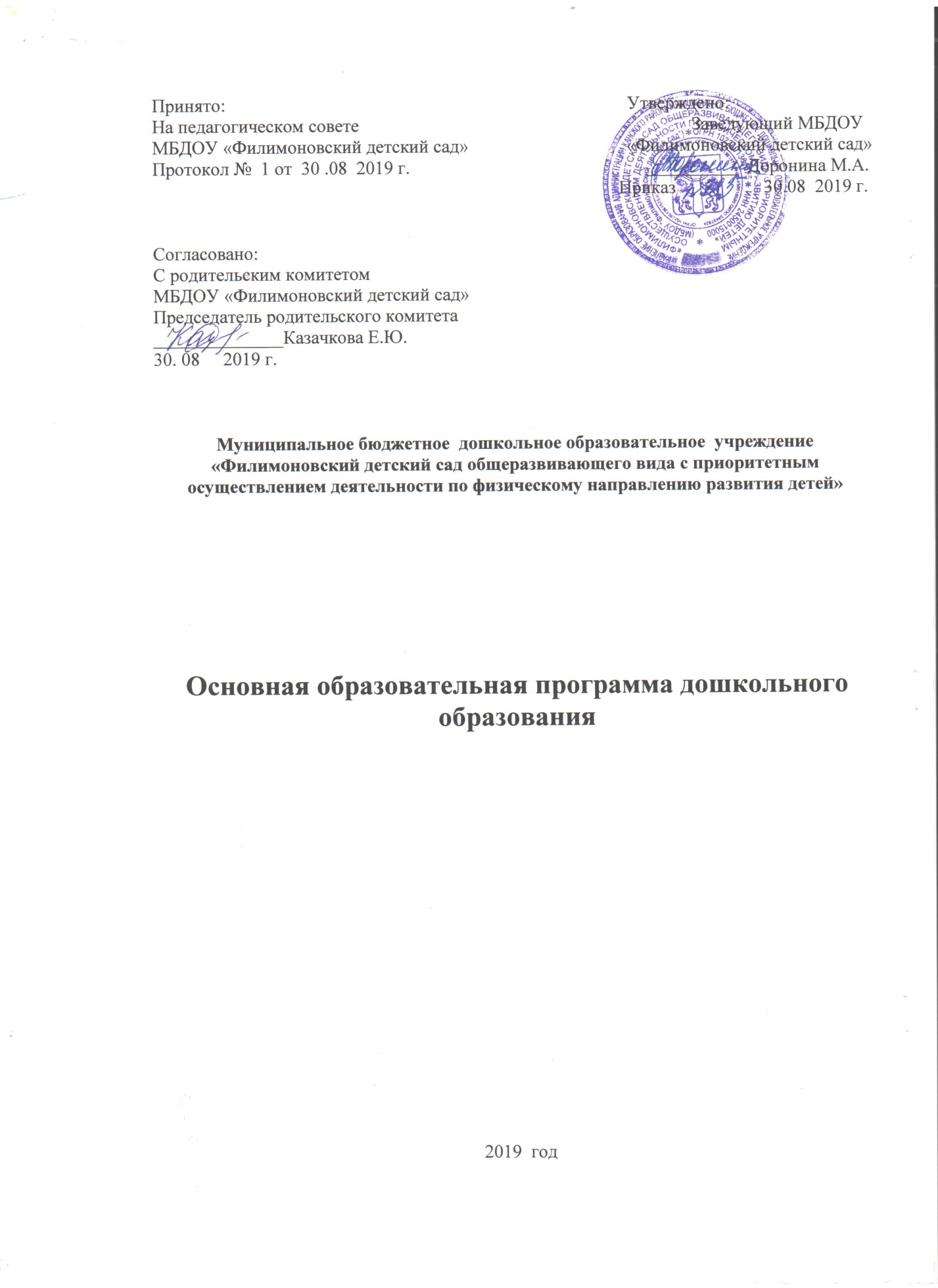 СодержаниеЦелевой раздел1. Пояснительная запискаОсновная образовательная программа ДОО разработана в соответствии с:-	Федеральным законом от 29.12.2012 № 273-ФЗ «Об образовании в Российской Федерации»;-	Приказом Минобрнауки России от 17.10.2013 № 1155 «Об утверждении Федерального государственного образовательного стандарта дошкольного образования»;- 	Приказом Минобрнауки России от 30.08.2013 № 1014 «Об утверждении Порядка организации и осуществления образовательной деятельности по основным общеобразовательным программам – образовательным программам дошкольного образования»;-	Приказом Министерства труда и социальной защиты Российской Федерации от 18 октября 2013 г. №544н «Об утверждении профессионального стандарта "Педагог (педагогическая деятельность в сфере дошкольного, начального общего, основного общего, среднего общего образования) (воспитатель, учитель)"»;- 	Постановлением Главного государственного санитарного врача РФ от 15.05.2013 №26 «Об утверждении СанПИН  2.4.1.3049-13 «Санитарно-эпидемиологические требования к устройству, содержанию и организации режима работы дошкольных образовательных организаций»;-	Конвенцией о правах ребёнка (принятой резолюцией 44/25 Генеральной Ассамблеи от 20 ноября 1989 года);-	 Комментариями к ФГОС дошкольного образования. Минобрнауки России от 28 февраля 2014 года №08-249;-	 Современной научной "Концепцией дошкольного воспитания" (авторы В.В. Давыдов, В.А. Петровский и др.) о признании самоценности дошкольного периода детства;-	Концепцией Федеральной целевой программы развития образования на 2011-2015 годы (утв. Распоряжением Правительства РФ от 7 февраля 2011 года № 163-р);-	 Примерной  основной  образовательной  программы  дошкольного  образования  (одобрена  решением федерального учебно - методического объединения по общему образованию (протокол от 20 мая 2015 г. № 2/15).Программа, с учетом которой разработаны основная часть и часть, формируемая частниками образовательных отношений, авторов ООП: Образовательная программа дошкольного образования «От рождения до школы» / Под редакцией Н.Е. Веракса.1.1.1. Цели и задачи реализации ПрограммыЦели реализации программы:-развитие личности детей дошкольного возраста в различных видах общения и деятельности с учетом их возрастных, индивидуальных, психологических и физиологических особенностей;-удовлетворение запросов субъектов образовательного процесса направленных на развитие интереса, индивидуальных способностей, творческого потенциала воспитанников.Задачи реализации программы:- охрана и укрепление физического и психического здоровья детей, в том числе их эмоционального благополучия;- обеспечение равных возможностей для полноценного развития каждого ребёнка в период дошкольного детства независимо от места проживания, пола, нации, языка, социального статуса, психофизиологических и других особенностей (в том числе ограниченных возможностей здоровья);- обеспечение преемственности целей, задач и содержания образования, реализуемых в рамках образовательных программ различных уровней (далее – преемственность основных образовательных программ дошкольного и начального общего образования);- создание благоприятных условий развития детей в соответствии с их возрастными и индивидуальными особенностями и склонностями, развитие способностей и творческого потенциала каждого ребёнка как субъекта отношений с самим собой, другими детьми, взрослыми и миром;- объединение обучения и воспитания в целостный образовательный процесс на основе духовно-нравственных и социокультурных ценностей и принятых в обществе правил и норм поведения в интересах человека, семьи, общества;- формирование общей культуры личности детей, в том числе ценностей здорового образа жизни, развитие их социальных,  нравственных,  эстетических,  интеллектуальных,  физических  качеств,  инициативности, самостоятельности и ответственности ребёнка, формирование предпосылок учебной деятельности, в том числе воспитания у детей чувства гордости к месту, в котором он живет;- обеспечение вариативности и разнообразия содержания Программ и организационных форм дошкольного образования, возможности формирования Программ различной направленности с учётом образовательных потребностей, способностей и состояния здоровья детей;- формирование социокультурной среды, соответствующей возрастным, индивидуальным, психологическим и физиологическим особенностям детей;- обеспечение психолого-педагогической поддержки семьи и повышение компетентности родителей (законных представителей) в вопросах развития и образования, охраны и укрепления здоровья детей.1.1.2. Принципы и подходы к формированию ПрограммыПринципы к формированию программы:- 	Полноценное проживание ребенком всех этапов детства (младенческого, раннего и дошкольного возраста), обогащение (амплификация) детского развития;-	Построение образовательной деятельности на основе индивидуальных особенностей каждого ребенка, при котором сам ребенок становится активным в выборе содержания своего образования, становится субъектом образования (далее - индивидуализация дошкольного образования);-	 Содействие и сотрудничество детей и взрослых, признание ребенка полноценным участником (субъектом) образовательных отношений;- Принцип комплексно-тематического планирования;- Поддержка инициативы детей в различных видах деятельности;- Сотрудничество Организации с семьей;- Приобщение детей к социокультурным нормам, традициям семьи, общества и государства;- Формирование познавательных интересов и познавательных действий ребенка в различных видах деятельности;- Возрастная адекватность дошкольного образования (соответствие условий, требований, методов возрасту и особенностям развития);- Учет этнокультурной ситуации развития детей.Основные научные подходы:Культурно-исторический. Понятие «развитие» – максимально должно быть в зоне ближайшего развития, при этом важным дидактическим принципом является развивающее обучение и научное положение Л.С. Выготского о том, что правильно организованное обучение «ведет» за собой развитие. Воспитание и психическое развитие не могут выступать как два обособленных, независимых друг от друга процесса, но при этом «воспитание служит необходимой и всеобщей формой развития ребенка» (В.В. Давыдов). Важными условиями развития является учет социальной ситуации в образовательной деятельности ребенка.Деятельностный подход. Развитие ребенка осуществляется в процессе его собственной деятельности, которая формируется постепенно. Сначала ребенок овладевает деятельностью при взаимодействии со взрослым, затем с другими детьми, в конечном итоге он действует самостоятельно. С точки зрения Л.С. Выгодского и В.В. Давыдова, ребенок развивается только в процессе правильно организованной деятельности, в соответствии с возрастной периодизацией развития ребенка.Личностно-ориентированный  подход,  означает  переход  от  учебно-дисциплинарной  к  личностно- ориентированной модели взаимодействия, суть которой заключается в том, что воспитатель в общении с детьми придерживается принципа: "не рядом и не над, а вместе!". Его цель - содействовать становлению ребенка как личности.Это предполагает решение следующих задач: развитие доверия ребенка к миру, чувства радости существования (психологическое здоровье); формирование начал личности (базис личностной культуры); развитие индивидуальности ребенка. Педагог  не подгоняет развитие каждого ребенка к определенным канонам, а предупреждает возникновение возможных тупиков личностного развития детей, исходя из задач, максимально полно развернуть возможность их роста. Знания, умения и навыки рассматриваются не как цель, а как средство полноценного развития личности. Способы общения предполагают умение встать на позицию ребенка, учесть его точку зрения и не игнорировать его чувства и эмоции.Тактика общения - сотрудничество. Позиция педагога исходит из интересов ребенка и перспектив его дальнейшего развития как полноценного члена общества. Исключительное значение в педагогическом процессе придается игре, позволяющей ребенку проявить собственную активность, наиболее полно реализовать себя. Игра основывается на свободном сотрудничестве взрослого с детьми и самих детей друг с другом, становится основной формой организации детской жизни. Ожидаемые результаты - расширение "степеней свободы" развивающегося ребенка (с учетом его возрастных особенностей): его способностей, прав, перспектив. В ситуации сотрудничества преодолевается возможный эгоцентризм и индивидуализм детей, формируется коллектив. Их воображение и мышление, не скованные страхом перед неудачей или насмешкой, раскрепощаются. Развиваются познавательные и творческие способности. Личностно-ориентированная модель общения не предполагает отмены систематического обучения и воспитания детей, проведения с ними планомерной педагогической работы.Значимые для разработки и реализации Программы характеристики, в том числе характеристики особенностей развития детей раннего и дошкольного возрастаПрограмма реализуется в течение всего времени пребывании воспитанников в детском саду.Программа реализуется на государственном языке Российской Федерации (ст.14.п.2 «Закон об  Образовании № 273- ФЗ», ФГОС ДО п. 1.9 )В образовательном учреждении функционирует:-  9 групп общеразвивающей направленности -  и 1 группа компенсирующей направленности ( с 3 до 8 лет); -  1 группа раннего возраста; -  2  младшие группы (с 3-х до 4-х лет), - 1 средняя группа  (с 4-х до 5-ти лет), - 1 старшая группа (с 5-ти до 6-ти); - 1 разновозрастная группа (с 5 до 7 ); - 2 разновозрастных группы ( с 2 до7 ) – филиалы; - 1 подготовительная к школе группа (с 6 до 7 лет).Основными помещениями детского сада являются групповые комнаты, имеется спортивно-музыкальный зал, методический и медицинские кабинеты, кабинеты психолога, логопеда и инструктора по физической культуре музыкального руководителя.  пищеблок. На прилегающей территории – озеленённые участки, оснащённые игровым оборудованием.Муниципальное дошкольное образовательное учреждение «Филимоновский детский сад общеразвивающего вида»,  представляет собой два корпуса – отдельно стоящих, без теплого перехода, которые расположены в центре села Филимоново.  Первый корпус детского сада открыт 16декабря 1961 года, 01 сентября 1984 года введён в эксплуатацию второй корпус. Общая проектная мощность МБДОУ «Филимоновский детский сад»   - 8 групп ( 150 мест) и два филиала МБДОУ «Филимоновский детский сад»   село Крутая горка – 1 группа на 20 мест;  МБДОУ «Филимоновский детский сад»   село Бережки – 1 группа на 15  мест.Основными помещениями детского сада являются групповые комнаты, имеется спортивно-музыкальный зал, методический и медицинские кабинеты, кабинеты психолога, логопеда и инструктора по физической культуре музыкального руководителя.  пищеблок.Географическое положение ДОУ  можно охарактеризовать как с точки зрения круглогодичной транспортной доступности, а также близости к краевому центру, что может способствовать развитию выгодных торгово-экономических связей и межрегионального сотрудничества.Ближайшее окружение :   дом культуры «Современник»; администрация сельского совета; средняя общеобразовательная школа;  школа искусств; военно – патриотический клуб «Барс»;  социальный приют;   филиал больницы. .Организационно - правовая форма: муниципальное  учреждениеТип: дошкольное образовательное учреждение.Вид: детский сад общеразвивающего вида.Статус юридического лица: муниципальныйЮридический адрес: 663620 Красноярский край, Канский район, село Филимоново, улица Новая – 9.Адрес сайта детского сада: http://1.39161.ds.3535.ru Адрес электронной почты: fil_detskiy_sad@mail.ru Учредитель детского сада: Администрация Канского района (полномочия делегированы) МКУ «Управление образования администрации Канского района Красноярского края»Режим работы ДОУ:  Пятидневная рабочая неделя,  10.5 часов с 7.30 – 18.00.Выходные - суббота, воскресенье, праздничные дни. Лицензия  № 7126 – л  серии 24Л01 , № 0000141 от 30 ноября 2012 года.Приложение  №1 к лицензии на осуществление образовательной деятельности от 30 ноября 2012 года. № 7126 – л  серии 24Л01 , № 0000141. От 17.04. 2015 года № 588 – 18 -02.     Серия 24П01 № 0002993 	Климатические условия влияют на организацию образовательного процесса: с ноября по февраль прием и уход детей дошкольного возраста осуществляется в помещении дошкольного учреждения, с марта по октябрь - на улице. Кроме этого, сложные климатические условия не позволяют достаточное количество времени проводить на открытом воздухе: в зависимости от погодных условий сокращается время пребывания детей на открытом воздухе и педагоги проводят прогулки в помещении при сниженной температуре. Ежедневная продолжительность прогулки детей составляет не менее 4 - 4,5 часа. Прогулку организуют 2 раза в день: в первую половину дня - до обеда и во вторую половину дня - после дневного сна или перед уходом детей домой. При температуре воздуха ниже минус 15° C и скорости ветра более 7 м/с продолжительность прогулки сокращается. Прогулка не проводится:- при температуре воздуха ниже минус 15° C и скорости ветра более 15 м/с с детьми до 4 лет;- при температуре воздуха ниже минус 20° C и скорости ветра более 15 м/с с детьми до 5 - 7 лет.Национально-культурные условия Красноярского края, многонациональность населения, проживающего на его территории, особенности природы и природных ресурсов, культурных ценностей находят отражение в содержании познавательно-речевого, художественно-эстетического, физического и социально-личностного направлениях развития воспитанников образовательного учреждения. Дети знакомятся с символикой Красноярского края, национальным изобразительным и музыкальным искусством, бытом, историей, народными приметами, промыслами, спецификой труда взрослого населения Красноярского края. В связи с тем, что воспитанниками дошкольного образовательного учреждения являются дети других национальностей, содержание образовательных областей расширено за счет знакомства детей с традициями, праздниками и обычаями этих народов.Специфика социально-экономических и социокультурных условий позволяет решать как традиционные задачи ознакомления с трудом взрослых: водитель, учитель и т.д. так и других видов труда взрослых: оленевод, рыбак, нефтяник и т.д.Возрастные особенности детей раннего возраста. Приложение №1 Возрастные особенности детей дошкольного возраста. Приложение №2Индивидуальные особенности контингента воспитанников. Приложение В ДОО выстроена система мониторинга. Основным методом мониторинга выступает наблюдение – самый естественный для воспитателей путь познания детей группы, выявления их особенностей, интересов, имеющихся проблем. Значимой характеристикой является постоянное наблюдение детей с целью индивидуализации образовательного процесса.1.2. Планируемые результаты освоения ПрограммыСпецифика дошкольного детства не позволяет требовать от ребенка дошкольного возраста достижения конкретных образовательных результатов и обусловливает необходимость определения результатов освоения образовательной программы в виде целевых ориентиров.Целевые ориентиры на этапе завершения дошкольного образования:-	ребенок овладевает основными культурными способами деятельности, проявляет инициативу и самостоятельность в разных видах деятельности - игре, общении, познавательно-исследовательской деятельности, конструировании;-	способен выбирать себе род занятий, участников по совместной деятельности;-	ребенок обладает установкой положительного отношения к миру, к разным видам труда, другим людям и самому себе, обладает чувством собственного достоинства; активно взаимодействует со сверстниками и взрослыми, участвует в совместных играх. Способен договариваться, учитывать интересы и чувства других,  сопереживать неудачам и радоваться успехам других, адекватно проявляет свои чувства, в том числе чувство веры в себя,  старается разрешать конфликты;-	ребенок обладает развитым воображением, которое реализуется в разных видах деятельности, и прежде всего в игре; ребенок владеет разными формами и видами игры, различает условную и реальную ситуации, умеет подчиняться разным правилам и социальным нормам;-	 ребенок достаточно хорошо владеет устной речью, может выражать свои мысли и желания, может использовать речь для выражения своих мыслей, чувств и желаний, построения речевого высказывания в ситуации общения, может выделять звуки в словах, у ребенка складываются предпосылки грамотности;-	 у ребенка развита крупная и мелкая моторика; он подвижен, вынослив, владеет основными движениями, может контролировать свои движения и управлять ими;-	ребенок способен к волевым усилиям, может следовать социальным нормам поведения и правилам в разных видах деятельности, во взаимоотношениях со взрослыми и сверстниками, может соблюдать правила безопасного поведения и личной гигиены;-	 ребенок проявляет любознательность, задает вопросы взрослым и сверстникам, интересуется причинно- следственными связями, пытается самостоятельно придумывать объяснения явлениям природы и поступкам людей; склонен наблюдать, экспериментировать. Обладает начальными знаниями о себе, о природном и социальном мире, в котором он живет; знаком с произведениями детской литературы, обладает элементарными представлениями из области живой природы, естествознания, математики, истории и т.п.; ребенок способен к принятию собственных решений, опираясь на свои знания и умения в различных видах деятельности.Планируемые результаты освоения Программы согласно возрастным особенностям детей. Приложение 1.3.Развивающее оценивание качества образовательной деятельности по ПрограммеСистема оценки образовательной деятельности, предусмотренная Программой, предполагает оценивание качества условий образовательной деятельности, обеспечиваемых Организаций, включая психолого-педагогические, кадровые, материально -технические, финансовые, информационно-методические, управление Организацией.Программой предусмотрена система мониторинга динамики развития детей, динамики их образовательных достижений, основанная на методе наблюдения и включающая:-	педагогические наблюдения, педагогическую диагностику, связанную с оценкой эффективности педагогических действий с целью их дальнейшей оптимизации;-	детские портфолио, фиксирующие достижения ребенка в ходе образовательной деятельности;-	 карты развития ребенка;-	различные шкалы индивидуального развития.Система оценки качества реализации программ дошкольного образования на уровне Организации должна обеспечивать участие всех участников образовательных отношений и в то же время выполнять свою основную задачу – обеспечивать развитие системы дошкольного образования в соответствии с принципами и требованиями Стандарта.Программой предусмотрены следующие уровни системы оценки качества:-	 диагностика развития ребенка, используемая как профессиональный инструмент педагога с целью получения обратной связи от собственных педагогических действий и планирования дальнейшей индивидуальной работы с детьми по Программе;-	 внутренняя оценка, самооценка Организации;-	 внешняя оценка Организации, в том числе независимая профессиональная и общественная оценка.Содержательный раздел2.1. Описание образовательной деятельности в соответствии с направлениями развития ребёнка, представленными в пяти образовательных областях \ с учетом используемых вариативных примерных основных образовательных программ дошкольного образования и методических пособий, обеспечивающих реализацию данного содержания\ . 2.1.1. Социально-коммуникативное развитие-	 усвоение норм и ценностей, принятых в обществе, включая моральные и нравственные ценности;-	развитие общения и взаимодействия ребенка со взрослыми и сверстниками;-	становление самостоятельности, целенаправленности и саморегуляции собственных действий;-	развитие социального и эмоционального интеллекта, эмоциональной отзывчивости, сопереживания, формирование готовности к совместной деятельности со сверстниками, формирование уважительного отношения и чувства принадлежности к своей семье и к сообществу детей и взрослых в Организации;-	 формирование позитивных установок к различным видам труда и творчества;-	 формирование основ безопасного поведения в быту, социуме, природе;-	воспитание и развитие социально-адаптивной, творческой личности, способной к позитивному поведению и отношениям в социумеПрограммно-методическое обеспечение2.1.2. Познавательное развитие-	развитие интересов детей, любознательности и познавательной мотивации;-	формирование познавательных действий, становление сознания;-	 развитие воображения и творческой активности;-	 формирование первичных представлений о себе, других людях, объектах окружающего мира, -	о свойствах и отношениях объектов окружающего мира: форме, цвете, размере, материале, -	звучание, ритме, темпе, -	 количестве, числе, части и целом, пространстве и времени, движении и покое, причинах и следствиях и др., -	о малой родине и Отечестве, представлений о социокультурных ценностях нашего народа, об отечественных традициях и праздниках, о планете Земля как общем доме людей, об особенностях ее природы, многообразии стран и народов мира;-	формирование представлений о географическом и природном разнообразии, исторических событиях и культуре Канского района, города Канска и Красноярска и Красноярского края, людях разных национальностей, проживающих на территории города и края; о настоящем, прошлом и будущем Красноярского края.Программно-методическое обеспечениеЧасть, формируемая участниками образовательного процессаРегиональный компонентЦель: ознакомление ребенка с природными, культурными, социальными и экономическими особенностями села Филимоново, Канского района, Красноярского края, раскрыть перед ребенком окружающий мир, развивать чувство привязанности, преданности и ответственности по отношению к своей Родине, воспитывать свободную, творческую, толерантную личность, знающую и уважающую родную культуру, и культуру народов ближайшего национального окружения.Задачи:- Формировать у детей общее представление о природе, об истории села, района, края, жизни народов, культуре родного народа и культуре народов, живущих в Красноярском крае.- Формировать в растущем человеке начала духовности, необходимые для развития внутреннего мира личности- Формировать адекватное отношение ребенка к себе, к своим родным и близким, друзьям, обществу в целом.-  Формировать основы гражданственности, уважения к правам человекаПринципы работы:1. Доступность.2. Систематичность и последовательность.3. Наглядность.4. Динамичность.5. Дифференциация.Средства реализации:1. Специально организованное обучение, интегрированное по всем образовательным областям Программы2. Совместная деятельность педагога с детьми:- экскурсии (по селу, в выставочный зал Филимоновской СОШ,   в краеведческий музей города Канска,  в сельскую библиотеку, в школьную библиотеку );- наблюдения в природе;- чтение художественной литературы (писатели Сибири);- рассматривание иллюстрационного материала (репродукции картин, фотографий с памятными местами);- подвижные игры народов Сибири;- праздники и развлечения;- детское художественное творчество;-создание мини-музеев в группах «Село родное».3. Развивающая среда, способствующая развитию интереса к окружающей действительности, любознательности, патриотических чувств.4. Работа с родителями. Это направление предполагает системное и планомерное взаимодействие триады родитель-ребенок-педагог для патриотического воспитания.Содержание работы по направлениямМетоды реализацииПланируемые результаты освоения программыпо разделу «Региональный компонент»2.1.3. Речевое развитие-	владение речью как средством общения и культуры;-	 обогащение активного словаря;-	развитие связной, грамматически правильной диалогической и монологической речи;-	 развитие речевого творчества;-	 развитие звуковой и интонационной культуры речи, фонематического слуха;-	 знакомство с книжной культурой, детской литературой, понимание на слух текстов различных жанров детской литературы;-	формирование звуковой аналитико-синтетической активности как предпосылки обучения грамоте;-	 формирование графических навыков и первоначальных навыков чтения у детей старшего дошкольного возраста.Программно-методическое обеспечение2.1.4. Художественно-эстетическое развитие-	развитие предпосылок ценностно-смыслового восприятия и понимания произведений искусства (словесного, музыкального, изобразительного), мира природы; становление эстетического отношения к окружающему миру;-	 формирование элементарных представлений о видах искусства; восприятие музыки, художественной литературы, фольклора;-	стимулирование сопереживания персонажам художественных произведений;-	реализацию самостоятельной творческой деятельности детей (изобразительной, конструктивно-модельной, музыкальной и др.).Программно-методическое обеспечение2.1.5.Физическое развитие-	приобретение опыта в следующих видах деятельности детей: двигательной, в том числе связанной с выполнением упражнений, направленных на развитие таких физических качеств, как координация и гибкость;-	способствующих правильному формированию опорно - двигательной системы организма, развитию равновесия, координации движения, крупной и мелкой моторики обеих рук, а также с правильным, не наносящем ущерба организму, выполнением основных движений (ходьба, бег, мягкие прыжки, повороты в обе стороны),-	 формирование начальных представлений о некоторых видах спорта, овладение подвижными играми с правилами;-	 становление целенаправленности и саморегуляции в двигательной сфере;-	становление ценностей здорового образа жизни, овладение его элементарными нормами и правилами (в питании, двигательном режиме, закаливании, при формировании полезных привычек и др.);-	укрепление здоровья и повышение двигательной активности старших дошкольников в процессе занятий детским фитнесом.Программно-методическое обеспечениеЧасть, формируемая участниками образовательного процессаПриоритетное направление деятельности по физическому развитию дошкольников.Описание образовательной деятельности по профессиональной коррекции нарушений.В соответствии с ч. 1 ст. 79 Федерального закона "Об образовании в Российской Федерации" от 29.12.2012 № 273 (далее – Федеральный закон "Об образовании в Российской Федерации") установлено: « … содержание образования и условия организации обучения и воспитания обучающихся с ограниченными возможностями здоровья (далее – ОВЗ) определяются адаптированной образовательной программой, а для инвалидов также в соответствии с индивидуальной программой реабилитации инвалида».	В ДОУ  функционирует группа компенсирующей направленности для детей 3 – 8 лет . Каждая категория детей с различными нарушениями в развитии помимо общих закономерностей развития имеет специфические психолого-педагогические особенности, отличающие одну категорию детей от другой, которые необходимо учитывать при определении коррекционной работы с ними. 	Одним из основных принципов диагностики нарушенного развития является комплексный подход, который означает всесторонность обследования и оценку особенностей развития ребенка с ОВЗ всеми специалистами, и охватывает познавательную деятельность, поведение, эмоции, волю, состояние зрения, слуха, двигательной сферы, соматическое состояние, неврологический статус. Психолого-педагогическое обследование проводит педагог-психолог дошкольного учреждения. Основной целью применения психологической диагностики является определение уровня умственного развития, состояние интеллекта детей с ОВЗ, поскольку эта категория дошкольников представляет исключительное разнообразие. Педагогическое изучение предусматривает получение сведений о ребенке, раскрывающих знания, умения, навыки, которыми он должен обладать на определенном возрастном этапе, установление основных проблем в обучении, темпа усвоения учебного материала, выявление особенностей образовательной деятельности.Особенно важно наблюдение за ведущей деятельностью ребенка, его познавательной активностью, в процессе которого отмечается мотивационный аспект деятельности, свидетельствующий о личностной зрелости дошкольника. Полученные сведения позволяют педагогам МБДОУ в дальнейшем целенаправленно вносить коррективы в организацию процесса воспитания и обучения детей с ОВЗ.Основное направление деятельности МБДОУ – профилактика и коррекция. Специалистами дошкольного образовательного учреждения выстроена система взаимодействия, позволяющая сопровождать ребенка ОВЗ, с нарушениями опорно- двигательного аппарата, в том числе детей-инвалидов, на протяжении всего дошкольного детства.Педагогическая работа с детьми проводится с учетом требований Сан Пин  и индивидуальных  рекомендаций  ПМПк. Диагностическая работа включает:- своевременное выявление детей, нуждающихся в специализированной помощи;- раннюю (с первых дней пребывания ребёнка в образовательном учреждении) диагностику отклонений в развитии и анализ причин трудностей адаптации;- комплексный сбор сведений о ребёнке на основании диагностической информации от специалистов разного профиля;- определение уровня актуального и зоны ближайшего развития воспитанника с ОВЗ, выявление его резервных возможностей;- изучение развития эмоционально-волевой сферы и личностных особенностей воспитанников;- изучение социальной ситуации развития и условий семейного воспитания ребёнка;- изучение адаптивных возможностей и уровня социализации ребёнка с ОВЗ;- системный разносторонний контроль специалистов за уровнем и динамикой развития ребёнка;- анализ успешности коррекционно-развивающей работы.Коррекционно-развивающая работа включает:- выбор оптимальных для развития ребёнка с ОВЗ коррекционных программ/методик, методов и приёмов обучения в соответствии с его особыми образовательными потребностями;- организацию и проведение специалистами индивидуальных и групповых коррекционно-развивающих занятий, необходимых для преодоления нарушений развития и трудностей обучения;- системное воздействие на образовательно-познавательную деятельность ребёнка в динамике образовательного процесса, направленное на формирование предпосылок универсальных учебных действий и коррекцию отклонений в развитии;- коррекцию и развитие высших психических процессов;- развитие эмоционально-волевой и личностной сфер ребёнка и психокоррекцию его поведения;- социальную защиту ребёнка в случаях неблагоприятных условий жизни при психотравмирующих обстоятельствах;- снятие симптомов тревожности, снятие психического напряжения с помощью элементов игровой терапии и использования пространства сенсорной комнаты.	Описание работы по профессиональной коррекции нарушений развития детей с ОВЗ  осуществляется с учётом специальных коррекционных программ и пособий.Коррекционные занятия	Индивидуальные коррекционные занятия проводятся специалистами. Они направлены на развитие и поддержку функциональных способностей ребёнка в соответствии с его возможностями, строятся на основе оценки достижений ребёнка и определения зоны его ближайшего развития. Количество, продолжительность, содержание и формы организации таких занятий определяются с учётом:- категории детей с ОВЗ, степени выраженности нарушений развития, возраста детей и других значимых характеристик группы компенсирующей или комбинированной направленности;- требований СанПиН;- рекомендаций специальных образовательных программ.	Групповые и подгрупповые занятия с детьми с ОВЗ, детьми - инвалидами могут содействовать решению как образовательных, так и коррекционно-развивающих задач. Решение образовательных задач по реализации Программы с квалифицированной коррекцией нарушений в развитии осуществляется как воспитателем группы, так и специалистом (логопедом, дефектологом).	Групповые и подгрупповые коррекционно-развивающие занятия проводятся специалистом (логопедом, дефектологом). Количество, продолжительность и формы организации таких занятий определяются с учётом:- категории детей с ОВЗ, степени выраженности нарушений развития, возраста детей и других значимых характеристик группы компенсирующей или комбинированной направленности;- требований СанПиН;- рекомендаций основной образовательной программы дошкольного образования;- рекомендаций специальных образовательных программ.Организованная образовательная деятельность при проведении режимных моментов:− физическое развитие: комплексы закаливающих процедур (оздоровительные прогулки, мытье рук прохладной водой перед каждым приёмом пищи, полоскание рта и горла после еды, воздушные ванны, ходьба босиком по ребристым дорожкам до и после сна, контрастные ножные ванны), утренняя гимнастика, упражнения и подвижные игры во второй половине дня, спортивные развлечения и соревнования;− социально- коммуникативное развитие: ситуативные беседы при проведении режимных моментов, подчеркивание их пользы; развитие трудовых навыков через поручения и задания, дежурства, навыки самообслуживания; помощь взрослым;     участие детей в расстановке и уборке инвентаря и оборудования для занятий, в построении конструкций для подвижных игр и упражнений (из мягких блоков, спортивного оборудования);      формирование навыков безопасного поведения при проведении режимных моментов, и др.− познавательное;  речевое развитие: создание речевой развивающей среды;     свободные диалоги с детьми в играх, наблюдениях, при восприятии картин, иллюстраций, мультфильмов;     ситуативные разговоры с детьми; называние трудовых действий и гигиенических процедур, поощрение речевой обсуждения (пользы закаливания, занятий физической культурой, гигиенических процедур), и др.− художественно - эстетическое развитие: использование повседневной жизни детей, в игре, в досуговой деятельности, на прогулке, в изобразительной деятельности, при проведении утренней гимнастики, привлечение внимания детей к разнообразным звукам в окружающем мире;      оформление помещения, предметов, игрушек продуктами художественно-творческой деятельностиОсновные формы взаимодействия ДОО  с семьей ребёнка с ОВЗЗнакомство с семьей:  посещение,  анкетирование. Информирование родителей о ходе образовательного процесса: индивидуальные и групповые консультации, оформление информационных стендов, организация выставок детского творчества, приглашение родителей на детские  праздники, итоговые события, занятия.- Образование родителей:  проведение семинаров-практикумов,  мастер-классов, тренингов, создание библиотеки и др.- Организация совместной деятельности:  организации тематических праздников,  конкурсов,  посещение культурных мероприятий, театров, музеев.- Привлечение родителей к закреплению образовательного и коррекционно-развивающего материала в домашних условиях.2.2. Описание вариативных форм, способов, методов и средств реализации Программы с учетом возрастных и индивидуальных особенностей воспитанников, специфики их образовательных потребностей и интересовПри реализации Программы используются общепринятые формы работы с детьми дошкольного возраста:- игры дидактические, дидактические с элементами движения, сюжетно-ролевые, подвижные, музыкальные, хороводные, театрализованные, игры-драматизации, подвижные игры имитационного характера;-  просмотр и обсуждение мультфильмов, видеофильмов, телепередач;- чтение и обсуждение программных произведений разных жанров, чтение, рассматривание и обсуждение познавательных и художественных книг, детских иллюстрированных энциклопедий;- создание ситуаций педагогических, морального выбора; беседы социально-нравственного содержания, специальные рассказы воспитателя детям об интересных фактах и событиях, о выходе из трудных житейских ситуаций, ситуативные разговоры с детьми;-  наблюдения за трудом взрослых, природой;-  изготовление  предметов  для  игр,  познавательно-исследовательской  деятельности;  создание  макетов, изготовление украшений для группового помещения к праздникам, сувениров; украшение предметов для личного пользования;-  проектная  деятельность,  познавательно-исследовательская  деятельность,  экспериментирование, конструирование;- оформление выставок работ народных мастеров, произведений декоративно-прикладного искусства, книг с иллюстрациями, репродукций произведений живописи и пр.; тематических выставок (по временам года, настроению и др.), выставок детского творчества, уголков природы;-  викторины;-  литературных произведений;- заучивание стихотворений, отрывков литературных произведений, произведений малых фольклорных жанров;- рассматривание и обсуждение предметных и сюжетных картинок, иллюстраций к знакомым сказкам и потешкам, игрушек, эстетически привлекательных предметов (деревьев, цветов, предметов быта и пр.), произведений искусства (народного, декоративно-прикладного, изобразительного, книжной графики и пр.), обсуждение средств выразительности;- продуктивная деятельность (рисование, лепка, аппликация, художественный труд) по замыслу, на темы народных потешек, по мотивам знакомых стихов и сказок, на тему прочитанного или просмотренного произведения;рисование иллюстраций к художественным произведениям; рисование, лепка сказочных животных; творческие задания, рисование иллюстраций к прослушанным музыкальным произведениям;- слушание и обсуждение народной, классической, детской музыки, связанной с восприятием музыки;- игра на музыкальных инструментах;- упражнения на развитие голосового аппарата, артикуляции, певческого голоса;- занятия различными видами деятельности: игровые, сюжетные, тематические, комплексные, тренирующие;-  физкультминутки; ритмическая гимнастика, логоритмика, степ – аэробика.При реализации приоритетных направлений деятельности Организации, используются формы работы, с детьми дошкольного возраста:-  коллекционирование – это деятельность детей по систематизированию, собиранию чего – либо по конкретному признаку;-  клубный час - это время в течение одного часа, где детям предоставляется возможность в свободном режиме перемещаться по всему зданию (или участку) Организации, выбирать деятельность по интересу, соблюдая определённые правила поведения;-  час игры - это время, отведенное в плане образовательной деятельности, которое не навязывается искусственно, а обязательно соответствующим образом мотивируется, для: самостоятельной игры, проявление инициативы, выбора детей в центрах активности;- акция - это комплексное мероприятие (или комплекс мероприятий, объединённых одной целью и тематикой), социально значимое событие, продолжительность которого зависит от поставленных задач;- детская конференция - это коллективное обсуждение определенных вопросов, предъявление имеющегося опыта (например, в области проектной деятельности);- авторская выставка - это презентация персональных достижений участников образовательных отношений;- кружок – это свободное объединение детей в группу, на основе общего интереса, для дополнительных занятий, по освоению содержания Программы;- студия – это свободное объединение детей в группу, имеющих мотивацию к определенному виду деятельности, для развития индивидуальных способностей и потенциальных возможностей, в рамках приоритетных направлений деятельности Организации.При реализации Программы используются вариативные методы работы с детьми дошкольного возраста:- информационно-рецептивный, который позволяет сократить путь передачи информации;-  проблемный метод (метод проблемного изложения), где педагог ставит проблему и показывает путь её решения;-  эвристический метод (частично-поисковый), где проблемная задача делится на части проблемы, в решении которых принимают участие дети (применение представлений в новых условиях);-  исследовательский метод направлен на развитие творческой деятельности, на освоение способов решения проблем;-  проектный метод;- психологические методы (тренинговые занятия, игровые упражнения, псих гимнастика, релаксирующие упражнения, телесно ориентированные упражнения);- информационные методы (общение через компьютерную программу Skype, работа с интерактивной доской);- песочная терапия;При реализации Программы используются различные средства работы с детьми дошкольного возраста:-  демонстрационные (применяемые взрослым) и раздаточные (используемые детьми);- визуальные (для зрительного восприятия), аудиовизуальные (для слухового восприятия);- естественные (натуральные) и искусственные (созданные человеком);- реальные (существующие) и виртуальные (не существующие, невозможные) и др.;- материалы для сенсорного развития детей (сенсорная комната).С точки зрения содержания дошкольного образования, имеющего деятельностную основу, используются средства, направленные на развитие деятельности детей:- двигательной (оборудование для ходьбы, бега, ползания, лазанья, прыгания, занятий с мячом и др.);- игровой (игры, игрушки);-  коммуникативной (дидактический материал);-  чтения (восприятия) художественной литературы (книги для детского чтения, в том числе аудиокниги, иллюстративный материал);- познавательно-исследовательской (натуральные предметы для исследования и образно-символический материал, в том числе макеты, карты, модели, картины и др.);- трудовой (оборудование и инвентарь для всех видов труда);- продуктивной (оборудование и материалы для лепки, аппликации, рисования и конструирования, в том числе строительный материал, конструкторы, природный и бросовый материал, мультифункциональный планшет);- музыкально-художественной (детские музыкальные инструменты, дидактический материал и др.).2.3. Особенности образовательной деятельности разных видов и культурных практикСодержание образования основываться на развитии универсальных культурных умений, которые формируются уже в период дошкольного детства, а затем «достраиваются» и совершенствуются в течение всей последующей жизни.Универсальные культурные умения это готовность и способность ребёнка действовать во всех обстоятельствах жизни и деятельности на основе культурных норм.Для становления универсальных культурных умений существуют особые культурные практики ребёнка, которые обеспечивают его активную и продуктивную образовательную деятельность. Это – разнообразные, основанные на текущих  и перспективных  интересах ребёнка  виды самостоятельной деятельности, поведения и  опыта, складывающегося с первых дней его жизни.Культурные практики – это:- способы самоопределения и самореализации, тесно связанные с содержанием его бытия и события с другими людьми.- апробация (постоянные и единичные пробы) новых способов и форм деятельности и поведения в целях удовлетворения разнообразных потребностей и интересов. При этом «зона ближайшего развития дополняет понятие «культурные практики».Культурные практики вырастают на основе, с одной стороны, взаимодействия с взрослыми, а с другой стороны, на основе его постоянно расширяющихся самостоятельных действий (собственных проб, поиска, выбора, манипулирования предметами и действиями, конструирования, фантазирования, наблюдения-изучения-исследования как своеобразного детского ТРИЗ).На основе культурных практик ребёнка формируются его привычки, пристрастия, интересы и излюбленные занятия, а также в известной мере черты характера и стиль поведения. В рамках культурных практик развивается доминирующая культурная идея ребёнка, часто становящаяся делом всей его последующей жизни.К культурным практикам можно отнести всё разнообразие исследовательских, социально-ориентированных, организационно-коммуникативных, художественных способов действий. В этих практических процессах-пробах ребенок сам, в соответствии с собственными мотивами и индивидуальной программой образования, овладевает интересной для него информацией, учится учиться в непосредственной образовательной деятельности в проектировании, соответствующих для него видах деятельности.Культурные практики – это также стихийное и подчас обыденное освоение разного опыта общения и группового взаимодействия с взрослыми, сверстниками и младшими детьми, а также приобретение собственного нравственного, эмоционального опыта сопереживания, заботы, эмпатии, помощи и т.п.Основным показателем освоения культурных практик являются – культурные умения.  Практика ребёнка становится культурной (а не социальной или учебной, или иной), когда она открывает возможности для его личной инициативы, осмысления его повседневного опыта и создания собственных артефактов, образцов и творческих продуктов деятельности на основе осваиваемых культурных норм (где культура – сущностное качество любой формы деятельности).Культурные практики включают непосредственную образовательную деятельность, которую организует взрослый, самостоятельную деятельность детей в рамках освоения индивидуальных программ, поэтому особое внимание уделяется:- индивидуальной организации разнообразных образовательных процессов, их суммированию и включению в жизнь сообщества;-  конструированию педагогической деятельности на основе инициативы, интересов и мотивации детей;-  проектной форме организации всех культурных практик;-  взаимодополняемости основного и дополнительного образования;- обеспечению демократического образа жизни детского сообщества как гаранта перехода образования от информационной к деятельностной модели организации.Культурные практики – это продуктивный путь решения наиболее острых проблем современного образования, обеспечивающего индивидуализацию для каждого ребёнка2.4. Способы и направления поддержки детской инициативыПоддержка индивидуальности и инициативы детей осуществляется через:- создание условий для свободного выбора детьми деятельности, участников совместной деятельности; - создание условий для принятия детьми решений, выражения своих чувств и мыслей; - недирективную помощь детям, поддержку детской инициативы и самостоятельности в разных видах деятельности (игровой, исследовательской, проектной, познавательной и т.д.);-  создание условий для позитивных, доброжелательных отношений между детьми, в том числе принадлежащими к разным национально - культурным, религиозным общностям и социальным слоям, а также имеющими различные (в том числе ограниченные) возможности здоровья; - развитие коммуникативных способностей детей, позволяющих разрешать конфликтные ситуации со сверстниками; развитие умения детей работать в группе сверстников;- через: создание условий для овладения культурными средствами деятельности; организацию видов деятельности, способствующих развитию мышления, речи, общения, воображения и детского творчества, личностного, физического и художественно- эстетического развития детей; поддержку спонтанной игры детей, ее обогащение, обеспечение игрового времени и пространства.2.5. Особенности взаимодействия педагогического коллектива с семьями воспитанников.Основной целью взаимодействия является создание единого пространства семья – детский сад, как пространства развития личности ребенка в различных видах общения и деятельности.Основные принципы, определяющие концептуальные положения взаимодействия педагога и семьи воспитанника ДОО по созданию единого пространства развития ребенка:1. Принцип преемственности, согласованных действий. Главный мотив взаимодействия родителей и педагогов заключается в согласованности воспитательных целей и задач, позиций обеих сторон; “выстроенных по принципу единства, уважения и требований к ребенку; распределения обязанностей и ответственности”.2. Принцип гуманного подхода к выстраиванию взаимоотношений семьи и ДОО. Принцип взаимоотношений семьи и ДОО на основе гуманности, толерантности, т.е. признание достоинства, свободы личности, терпимость к мнению другого; доброе, внимательное отношение всех участников взаимодействия.3. Принцип открытости. Новые социальные изменения в обществе требуют от воспитателя ДОО открытости по отношению к семье воспитанника. Истинная открытость будет в том случае, если провозглашаемые ценности преобразуются в ценности, объединяющие социальный, интеллектуальный, культурный опыт всех взрослых, живущих в едином педагогическом пространстве: самих детей, членов их семей, воспитателей, специалистов ДОО, социальное окружение.4. Принцип индивидуального подхода к каждой семье. Разные семьи были и всегда будут. Эта разность зависит от многих факторов; от родительской и человеческой культуры, традиций семьи, социального положения, особенностей здоровья членов семьи, ее состава, жилищных условий, образовательного ценза, внутрисемейных отношений, предпочитаемого вида отдыха и многого другого.5. Принцип эффективности форм взаимодействия семьи и ДОО. Формы выбираются в соответствии с социально- психологическими условиями, интересами семьи, возможностями ДОО и др. При выборе форм отдается предпочтение общению, пониманию, диалогу.6. Принцип обратной связи. Она необходима для того, чтобы изучить мнение родителей по разным вопросам воспитания, деятельности ДОО. Воспитатели хотят знать: как реагируют родители на предложения и советы со стороны воспитателей, имеют ли встречные предложения. Модель взаимодействия педагогического коллектива с семьями воспитанников. Приложение.2.6. Иные характеристики содержания Программы, наиболее существенные с точки зрения авторов ПрограммыВ дошкольной организации созданы условия для консолидации усилий социальных институтов по воспитанию подрастающего поколения. Поэтому наша дошкольная образовательная Организация широко использует потенциал социокультурных учреждений нашего села:- МБОУ «Филимоновская СОШ »;- медицинского учреждения (филиал );- учреждений культуры и спорта (школьный стадион, спортивный зал СОШ,  школьная библиотека; сельская библиотека; школа искусств;  районный  Дом культуры).В нашей дошкольной образовательной Организации выстроена система работы с другими дошкольными образовательными Организациями Канского района, города Канска. Взаимодействие позволяет нам разнообразить работу по разным разделам образовательной программы. Совместно проводимые физкультурные праздники, помогают детям оценить свои физические качества. Сотрудничество со средней школой села в рамках преемственности дошкольного и начального образования позволяют сделать данную работу полезной для каждой из сторон, ведь она проходит в трех направлениях: с детьми, родителями и педагогами.Сотрудничество с учреждениями социума и обеспечение активности ребенка в обществе позволяет ребенку освоить: социальные знания; социальные отношения; социальное поведение.III. Организационный раздел3.1. Описание материально-технического обеспечения образовательной программы.В детском саду материально - технические условия соответствуют требованиям реализации Программы:- санитарно - эпидемиологических правил и нормативов;- правил пожарной безопасности;- к средствам обучения и воспитания в соответствии с возрастом и индивидуальными особенностями развития детей;- оснащенность помещений развивающей предметно-пространственной средой;- к материально-техническому обеспечению программы.В МБДОУ установлена автоматическая противопожарная сигнализация, имеются первичные средства пожаротушения. Систематически проводятся все необходимые мероприятия по противопожарной безопасности. Для обеспечения пожарной безопасности имеется Приказ о назначении ответственных лиц, ведутся журналы инструктажей, имеются планы эвакуации, на дверях стоят доводчики, указатели «выход» имеются. Ежеквартально проводятся плановые учения по пожарной безопасности. Соблюдаются требования к содержанию эвакуационных выходов.В детском саду созданы все условия для всестороннего и полноценного развития ребенка-дошкольника. Состояние материально- технической базы ДОУ соответствует педагогическим требованиям, современному уровню образования и санитарным нормам. Предельная наполняемость компенсирующих групп детьми определена нормами СанПиН.10 групповых помещений / 8 групп без спален, 2 группы - филиалы  с отдельными спальнями МБДОУ «Филимоновский детский сад» село Крутая горка; МБДОУ «Филимоновский детский сад» село Бережки/. Прогулочные участки  - 10 ; Музыкальный зал совмещен с физкультурным ; Кабинет педагога - психолога  совмещен с кабинетом  учителя – дефектолога – 1 шт.;  Кабинет учителя – логопеда-  1 шт.;  Методический кабинет – 1 шт.; Спортивная площадка — 1 шт; Кабинет музыкального руководителя совмещен с инструктором по физической культуре – 1 шт; Медицинский кабинет– 1 шт.; Физкультурный зал – 1 шт . /филиал МБДОУ «Филимоновский детский сад» село Крутая горка.При реализации программы педагоги организуют разные формы деятельности детей, как на территории дошкольной организации, так и в еѐ помещении.3.2. Обеспеченность методическими материалами и средствами обучения и воспитания-  Методические пособия для педагогов ДОО по всем направлениям развития детей в возрасте от 2 месяцев до 8 лет (по образовательным областям).- Методические рекомендации для педагогов по планированию образовательного процесса в разных возрастных группах.-  Методические рекомендации для педагогов по организации жизни детей в разных возрастных группах.- Комплекты развивающих пособий для детей по направлениям образования и по возрастным группам.-  Комплекты дидактических и демонстрационных материалов.- Электронные образовательные ресурсы.- Детская художественная литература.Учебно-методический комплект МБДОУ «Филимоновский детский сад» / Приложение Паспорт методического кабинета/Наглядно-дидактическое обеспечение по образовательным областям /Приложение Паспорт методического кабинета/.3.3. Распорядок и/или режим дняДетский сад работает 5 дней в неделю, с 7.30 до 18.00 часов с 10,5 -часовым пребыванием ребенка, в предпраздничные дни с 7.30 до 17.00 часов. Организация жизнедеятельности детей осуществляется в соответствии с режимом дня.Дневной сон для детей 3-го года жизни составляет 2,5 часа, дневной сон детей от 3-7 лет - не менее 2 часов.Самостоятельная деятельность детей 3-го года жизни занимает в режиме дня не менее 5-6 часов, детей 3 - 7 лет – не  менее 3 - 4 часов.В дошкольном образовательном учреждении установлен максимальный объем нагрузки детей во время непостредственно образовательной деятельности в соответствии с требованиями, предъявляемыми действующим законодательством РФ, санитарно-гигиеническими нормами и программами, реализуемыми в ДОУ. Продолжительность непрерывной непосредственно образовательной деятельности составляет:- для детей 3-го года жизни – не более 9 минут,- для детей 4-го года жизни - не более 15 минут,- для детей 5-го года жизни - не более 25 минут,- для детей 6-го года жизни - не более 25 минут,- для детей 7-го года жизни - не более 30 минут.Максимально допустимый объем недельной образовательной нагрузки, включая реализацию дополнительных образовательных программ, для детей дошкольного возраста составляет:- в младшей группе (дети четвертого года жизни) - 2 часа 45 мин.,- в средней группе (дети пятого года жизни) - 4 часа,- в старшей группе (дети шестого года жизни) - 6 часов 15 минут,- в подготовительной (дети седьмого года жизни) - 8 часов 30 минут.Максимально допустимый объем образовательной нагрузки в первой половине дня в младшей и средней группах не превышает 30 и 40 минут соответственно, а в старшей и подготовительной 45 минут и 1,5 часа соответственно.В середине года (январь - февраль) для воспитанников дошкольных групп организуются недельные каникулы, во время которых содержание непосредственно образовательной деятельности направлено на эстетическое и оздоровительное развитие детей (музыкальные, спортивные игры и развлечения, изобразительное искусство).В летний период непосредственно образовательная деятельность осуществляется в процессе режимных моментов.Образовательная деятельность по физическому развитию детей в возрасте от 3 до 7 лет организуется в ДОО 3 раза в неделю. Ее длительность зависит от возраста детей и составляет:- в младшей группе - 15 минут,- в средней группе - 20 минут,- в старшей группе – 25 минут,- в подготовительной группе - 30 минут.Один раз в неделю для детей 5 - 7 лет круглогодично организовывается непосредственно образовательная деятельность по физическому развитию детей на открытом воздухе. Ее проводят только при отсутствии у детей медицинских противопоказаний и наличии у детей спортивной одежды, соответствующей погодным условиям.В теплое время года при благоприятных метеорологических условиях непосредственно образовательная деятельность по физическому развитию максимально организуется на открытом воздухе.Режим дня детей 3-го года жизни. /Приложение/Режим дня детей дошкольного возраста. /Приложение /Организация образовательной деятельностиМодель образовательного процесса в образовательном учреждении структурирована следующим образом:Расписание форм организации непосредственно – образовательной деятельности (дети раннего возраста). Приложение .Расписание форм организации непосредственно – образовательной деятельности детей дошкольного возраста. Приложение .Комплексно-тематический план образовательного процесса с детьми раннего возраста. Приложение Комплексно-тематический план образовательного процесса с детьми дошкольного возраста. Приложение .3.4. Особенности традиционных событий, праздников, мероприятийВ основу реализации комплексно-тематического принципа построения Программы положен примерный перечень событий (праздников), который обеспечивает:- «проживание» ребенком содержания дошкольного образования во всех видах детской деятельности;- социально-личностную ориентированность и мотивацию всех видов детской деятельности в ходе подготовки и проведения праздников;- поддержание эмоционально - положительного настроя ребенка в течение всего периода освоения Программы;- технологичность работы педагогов по реализации Программы (годовой ритм: подготовка к празднику – проведение праздника, подготовка к следующему празднику – проведение следующего праздника и т.д.);- многообразие форм подготовки и проведения праздников;- выполнение функции сплочения общественного и семейного дошкольного образования (включение в праздники и подготовку к ним родителей воспитанников);- основу для разработки части образовательной программы дошкольного образования, формируемой участниками образовательного процесса, так как примерный календарь праздников может быть изменен, уточнен и (или) дополнен содержанием, отражающим: 1) видовое разнообразие учреждений (групп), наличие приоритетных направлений деятельности; 2) специфику социально-экономических, национально-культурных, демографических, климатических и других условий, в которых осуществляется образовательный процесс.3.5. Особенности организации развивающей предметно-пространственной среды	Реализация любой образовательной программы требует от воспитателя организации развивающей предметно- пространственной среды.	Пространство, созданное для детей взрослыми, построено с учетом следующих принципов:-  Принцип уважения к потребностям, нуждам ребенка.-  Принцип гибкого зонирования.-  Принцип уважения мнения ребенка.-  Принцип опережающего характера.-  Принцип стабильности - динамичности.-  Принцип дистанции, позиции при взаимодействии.-  Принцип детской активности, самостоятельности, творчества.-  Принцип индивидуальной комфортности и эмоционального благополучия каждого ребенка и взрослого.-  Принцип открытости-закрытости среды.	Развивающая предметно-пространственная среда должна быть содержательно-насыщенной, трансформируемой, полифункциональной, вариативной, доступной и безопасной.	Предметно-пространственная  развивающая  среда  создается  с  учетом  возрастных  возможностей  детей, зарождающихся половых особенностей и интересов и конструируется таким образом, чтобы ребенок в течение дня мог найти для себя увлекательное занятие. Развивающая среда строится с целью предоставления детям как можно больших возможностей для активной целенаправленной и разнообразной деятельности. Развивающая предметная среда обеспечивает развитие деятельности ребенка тем, что в ней заложена «информация», которая сразу себя не обнаруживает полностью, а побуждает ребенка к ее поиску. Развивающая предметно-пространственная среда является эффективным средством поддержки индивидуальности и целостного развития ребенка, обеспечивающим такие направления как: физическое развитие, социально-коммуникативное развитие, познавательное развитие, речевое развитие, художественно-эстетическое развитие.	Среда, не только создает благоприятные условия жизнедеятельности ребенка, она служит также непосредственным организатором деятельности детей. Эти задачи решаются в центрах детской активности. Их количество и наполняемость зависят от возраста детей, их интересов. Каждый центр активности имеет обязательный набор алгоритмов выполнения того или иного замысла ребенка. В каждом центре активности помещены правила работы в этом центре, разработанные педагогами и детьми. Кроме этого, некоторые центры по факту, это филиалы больших центров. Например, Центр музыки (музыкальный зал), Центр воды и песка на участке, а его филиал в групповой комнате. Среда в групповой комнате динамична, в ней широко представлены продукты детской деятельности. Например, итоговое мероприятие по проблеме пожарной безопасности - Конкурс плакатов в фойе дошкольной образовательной организации.IV. Краткая презентация программыОбразовательная программа дошкольного образования (далее образовательная программа ДОО) предназначена для реализации в муниципальном бюджетном дошкольном образовательном учреждении «Филимоновский детский сад» в группах общеразвивающей направленности.Содержание образовательной программы и технология ее реализации обеспечивает обеспечение развития личности детей дошкольного возраста в различных видах общения и деятельности с учетом их возрастных, индивидуальных, психологических и физиологических особенностей; создание условий для развития интересов, способностей, склонностей воспитанников образовательного учреждения.4.1. Возрастные и индивидуальные особенности развития детей раннего и дошкольного возраста. Приложение .Планируемые результаты освоения Программы в раннем возрасте:- ребенок интересуется окружающими предметами и активно действует с ними; -эмоционально вовлечен в действия с игрушками и другими предметами, стремится проявлять настойчивость в достижении результата своих действий;- использует специфические, культурно фиксированные предметные действия, знает назначение бытовых предметов (ложки, расчески, карандаша и пр.) и умеет пользоваться ими. Владеет простейшими навыками самообслуживания;- стремится проявлять самостоятельность в бытовом и игровом поведении;владеет активной речью, включенной в общение; может обращаться с вопросами и просьбами, понимает речь взрослых;- знает названия окружающих предметов и игрушек;- стремится к общению со взрослыми и активно подражает им в движениях и действиях; появляются игры, в которых ребенок воспроизводит действия взрослого;- проявляет интерес к сверстникам; наблюдает за их действиями и подражает им;- проявляет интерес к стихам, песням и сказкам, рассматриванию картинки, стремится двигаться под музыку;- эмоционально откликается на различные произведения культуры и искусства;- у ребенка развита крупная моторика, он стремится осваивать различные виды движения (бег, лазанье, перешагивание и пр.).Планируемые результаты освоения Программы на этапе завершения дошкольного образования:- ребенок овладевает основными культурными способами деятельности, проявляет инициативу и самостоятельность в разных видах деятельности - игре, общении, познавательно-исследовательской деятельности, конструировании и др.;- способен выбирать себе род занятий, участников по совместной деятельности;- ребенок обладает установкой положительного отношения к миру, к разным видам труда, другим людям и самому себе, обладает чувством собственного достоинства; - активно взаимодействует со сверстниками и взрослыми, участвует в совместных играх; - способен договариваться, учитывать интересы и чувства других, сопереживать неудачам и радоваться успехам других, адекватно проявляет свои чувства, в том числе чувство веры в себя, старается разрешать конфликты;- ребенок обладает развитым воображением, которое реализуется в разных видах деятельности, и прежде всего в игре;- ребенок владеет разными формами и видами игры, различает условную и реальную ситуации, умеет подчиняться разным правилам и социальным нормам;- ребенок достаточно хорошо владеет устной речью, может выражать свои мысли и желания, может использовать речь для выражения своих мыслей, чувств и желаний, построения речевого высказывания в ситуации общения, может выделять звуки в словах, у ребенка складываются предпосылки грамотности;- у ребенка развита крупная и мелкая моторика; он подвижен, вынослив, владеет основными движениями, может контролировать свои движения и управлять ими;- ребенок способен к волевым усилиям, может следовать социальным нормам поведения и правилам в разных видах деятельности, во взаимоотношениях со взрослыми и сверстниками, может соблюдать правила безопасного поведения и личной гигиены;- ребенок проявляет любознательность, задает вопросы взрослым и сверстникам, интересуется причинно- следственными связями, пытается самостоятельно придумывать объяснения явлениям природы и поступкам людей;- склонен наблюдать, экспериментировать. Обладает начальными знаниями о себе, о природном и социальном мире, в котором он живет; - знаком с произведениями детской литературы, обладает элементарными представлениями из области живой природы, естествознания, математики, истории и т.п.; - ребенок способен к принятию собственных решений, опираясь на свои знания и умения в различных видах деятельности.Образовательный процесс в ДОО обеспечивается взаимодействием сотрудников дошкольного учреждения и родителей воспитанников.Основной целью взаимодействия является создание единого пространства семья – детский сад, как пространства развития личности ребенка в различных видах общения и деятельности.Наше ДОО открытая социально-педагогическая система, мы открыты к взаимодействию и поддерживаем инициативу родителей.С текстом образовательной программы дошкольного образования можно ознакомиться на сайте МБДОУ «Филимоновский детский сад»Адрес сайта: http://1.39161.ds.3535.ru № п/пРазделы программыСтр.I.Целевой раздел5- 121.1Пояснительная записка51.1.1Цели и задачи реализации Программы6 -71.1.2Принципы и подходы к формированию  Программы7 - 81.1.3Значимые для разработки и реализации Программы характеристики.  В том числе характеристики, особенностей развития детей раннего и дошкольного возраста /  в том числе для детей с ОВЗ/8 - 111.2Планируемые результаты освоения Программы11 - 121.3Развивающее оценивание качества образовательной деятельности по Программе12- 13II.Содержательный раздел14 - 332.1.Описание образовательной деятельности в соответствии с направлениями развития ребёнка, представленными в пяти образовательных областях.  С учетом используемых  вариативных примерных основных образовательных программ дошкольного образования и методических пособий, обеспечивающих реализацию данного содержания:142.1.1- социально-коммуникативное развитие4 - 152.1.2- познавательное развитие15 - 162.1.3- речевое развитие16 - 182.1.4- художественно-эстетическое развитие182.1.5- физическое развитие192.1.6Описание образовательной деятельности по профессиональной коррекции нарушений20 - 242.2Описание вариативных форм, способов,  методов и средств реализации Программы с учетом возрастных и индивидуальных особенностей воспитанников, специфике их образовательных потребностей и интересов24 - 272.3Особенности образовательной деятельности разных видов и культурных практик27 - 292.4  Способы и направления поддержки детской инициативы29 - 312.5Особенности взаимодействия педагогического коллектива с семьями воспитанников31 - 322.6Иные характеристики содержания Программы, наиболее существенные с точки зрения авторов Программы 32  - 33III.Организационный раздел34 - 403.1.Описание материально-технического обеспечения образовательной программы43 - 353.2.Обеспеченность методическими материалами и средствами обучения и воспитания 363.3.Распорядок и (или) режим дня36 - 373.4.Особенности традиционных событий, праздников, мероприятий38 - 393.5Особенности организации развивающей предметно-пространственной среды 39 - 40IYПриложения4.1Краткая презентация образовательной Программы41 - 434.2- Возрастные и индивидуальные характеристики и особенностей развития  контингента детей раннего и дошкольного возраста, в  том числе:- Характеристика детей , имеющих проблемы со здоровьем- психолого – педагогическая характеристика детей с ОНР- психолого – педагогическая характеристика детей с ФФН- психолого – педагогическая характеристика детей с ЗПР- психолого – педагогическая характеристика детей  с аутизмом- психолого – педагогическая характеристика детей с нарушениями интеллектуального развития-  психолого – педагогическая характеристика детей с РАС-  психолого – педагогическая характеристика детей с ЛУО-  психолого – педагогическая характеристика детей с ТУО-  психолого – педагогическая характеристика детей с ДЦП4.3Используемые примерные программы:- Рабочая программа психологического сопровождения  - педагога – психолога. Антиповой Л.Г.- Программа коррекционных занятий для детей с раним аутизмом- Индивидуальная программа по развитию познавательных процессов ребёнка РДА (индивидуальные маршруты развития)- Рабочая программа учителя – логопеда Кузнецовой О.С.- Индивидуальные программы логопедического сопровождения- Рабочая программа учителя – дефектолога Поздеевой Ю.А.- Рабочая программа инструктора по физической культуре- Рабочая программа музыкального руководителя- Образовательная программа дополнительного образования детей «Грация» /степ – аэробика/ для детей старшего дошкольного возраста – инструктора Мячиковой А.В.-  Образовательная программа дополнительного образования детей «Вместе весело шагать» /степ – логоритмика/ для детей  дошкольного возраста – инструктора Мячиковой А.В.- Рабочая программа педагога «Люби и знай родной свой край» для детей дошкольного возраста» - воспитатель Стрельченко И.В. + творческая группа педагогов.- История развития спорта в Красноярском крае- История возникновения  детского сада села Филимоново – ст. воспитатель Кирьянова Н.А.4.4- Педагогическая диагностика готовности детей к обучению в школе- Педагогическая диагностика и мониторинг в профессиональной деятельности воспитателя детского сада- Мониторинг образовательного процесса как компонент внутренней оценки качества дошкольного образования4.5Расписание совместной организованной образовательной деятельности Расписание НОД4.6Характеристика взаимодействия педагогического коллектива с семьями детей4.7Комплексно – тематическое планирование4.8Система физкультурно – оздоровительной работы в ДОУОбязательная часть1. О.Л. Князева «Приобщение детей к истокам русской народной культуры»/ С-П Детство- Пресс  20152. Л.В. Коломийченко «Занятия для детей 5-6 лет по социально-коммуникативному развитию»/ М: ТЦ Сфера, 20153. Л.В. Коломийченко «Занятия для детей 6-7 лет по социально-коммуникативному развитию»/ М: ТЦ Сфера, 20154. Л.В. Коломийченко /Концепция и программа социально – коммуникативного развития и социального воспитания дошкольников «Дорогою добра»/ М: ТЦ Сфера, 20155. Р.С. Буре/ Социально-нравственное воспитание дошкольников 3-7 лет/ М: Мозаика – Синтез, 20156. Н.Ф. Губанова/ Игровая деятельность в детском саду, 2-7 лет ФГОС/ М: М: Мозаика – Синтез, 2015 7. Н.Ф. Губанова/ Развитие игровой деятельности, 2-3 года/ М: М: Мозаика – Синтез, 20158. Н.Ф. Губанова / Развитие игровой деятельности, 4-5 лет/ М: М: Мозаика – Синтез, 20159. Л.В. Куцакова / Трудовое воспитание в детском саду. Система работы с детьми/ М: М: Мозаика – Синтез, 201410. Т.Ф. Саулина / Знакомим дошкольников с правилами дорожного движения. 3-7 лет/ М: М: Мозаика – Синтез, 201511. С.Н. Теплюк /Игры – занятия на прогулке с малышами 2-4 лет. ФГОС. / М: М: Мозаика – Синтез, 201512. Н.С. Ежкова/ Руководство самостоятельной деятельностью старших дошкольников/ С-П: Детство - Пресс, 2015Часть, формируемая участниками образовательных отношений1.Парциальная программа «Дорогою добра» концепция и программа социально - коммуникативного развития и социального воспитания дошкольников. Л.В. Коломийченко.2.Программа психологического сопровождения по социально-коммуникативному направлению развития детей старшего дошкольного возраста, составитель педагог-психолог «Эмоциональные игры на развитие коммуникации в группе детей»- Рабочая программа воспитателя  Кружок «Светофор» по правилам дорожного движения во 2 младшей группе - Рабочая программа воспитателя по правилам дорожного движения детей разновозрастной группы Кружок «Азбука пешеходных наук».- Рабочая программа воспитателя  кружок   «Юный пешеход» старшая группа.- Рабочая программа воспитателя  кружок по правилам дорожного движения детей средней  группы "Дорожная Азбука".1.И.А. Пономарева / Формирование элементарных математических представлений. Вторая младшая группа/ М: Мозаика – Синтез , 20152.  И.А. Пономарева / Формирование элементарных математических представлений. Средняя группа/ М:  Мозаика – Синтез , 20153.  И.А. Пономарева / Формирование элементарных математических представлений. Старшая группа/ М: Мозаика – Синтез ,20164.  И.А. Пономарева / Формирование элементарных математических представлений. Подготовительная группа/ М: Мозаика – Синтез ,, 20155. Н.Е. Веракса /Познавательно-исследовательская деятельность дошкольников/М: Мозаика – Синтез , 20156.  Н.Е. Веракса/ Проектная деятельность дошкольников 5-7 лет/ М: Мозаика – Синтез ,, 20157.  О.В. Дыбина/ Ознакомление с предметным и социальным окружением, 4-5 лет/ М: Мозаика – Синтез ,, 20148.  О.В. Дыбина/ Ознакомление с предметным и социальным окружением, 3-4 лет/ М: Мозаика – Синтез , 20149.  О.А. Соломенникова/ Ознакомление с природой в детском саду (2-3 года)/М: Мозаика – Синтез , 201510.  О.А. Соломенникова/ Ознакомление с природой в детском саду (5-6 лет)/М: Мозаика – Синтез , 201511.  Е.Е. Крашенинников/ Развитие познавательных способностей дошкольников/ М: Мозаика – Синтез , 201512.  Учебно - игровое пособие «Логические блоки Дьенеша»/ С-П: Корвент, 201613. Обучающее пособие «Цветные счётные палочки Кюизенера»/ С-П: Корвент, 2016Часть, формируемая участниками образовательных отношений- Рабочая программа педагога  «Люби и знай родной свой край» для детей 3 – 7 лет /авторская программа- воспитатель ДОУ/.- Рабочая программа воспитателя по развитию элементарных математических представлений у детей старшего дошкольного возраста с  использованием игровой технологии палочек Кюизенера Кружок «Цветные палочки».Парциальная программа  Математика в детском саду.автор В. П. НовиковаМетодические пособияМатематика в детском саду. Сценарии занятий: 3–4 года.Математика в детском саду. Сценарии занятий: 4–5 лет.Математика в детском саду. Сценарии занятий: 5–6 лет.Математика в детском саду. Сценарии занятий: 6–7 лет.Юный эколог.Автор  С. Н. НиколаеваПрограмма «Юный эколог»: 3–7 лет.Система  работы в младшей группе: 3–4 года.Система  работы в средней группе: 4–5 лет.Система  работы в старшей группе: 5–6 лет.Система  работы в подготовительной к школе группе: 6–7 лет.Физическое развитиеЦель: формирование осознанного отношения к своему здоровью, воспитание ценности здорового образа жизни, как приоритетного направления политики образования в России.Задачи: способствовать становлению у детей ценности здорового образа жизни; развивать физические качества детей в играх народов Сибири; создать условия для максимального развития возрастных возможностей и способностей детей с учетом климатических условий региона (лыжи, коньки, санки); формировать знания о спортивных достижениях сибиряков (имена спортсменов).Познавательное развитие + речевое развитиеЦель: знакомство с литературными произведениями, сибирскими авторами.Задачи: расширять представления об этнических особенностях народов Красноярского края; развивать коммуникативные навыки общения; воспитывать чувство гордости за культурное наследие Сибири; воспитывать бережное отношение к природеСоциально – коммуникативное развитиеЦель: включение детей в систему социальных отношенийЗадачи: приобщать к элементарным общепринятым нормам и правилам взаимоотношения со сверстниками и взрослыми в образовательном учреждении; формировать собственное отношение к явлениям общественной жизни; формировать первичные представления о труде взрослых; воспитывать ценностное отношение к своему труду, труду работников детского сада, его результатам; приобщать к правилам безопасного поведения в природе; на улицах села и городаХудожественно - эстетическое развитиеОбразовательная область «Художественное творчество»Образовательная область «Музыка»   соответствует художественно-эстетической линии, так как формирует знания о произведениях искусства, народно-декоративного искусства, способствует включению детей в совместную деятельность с детьми и взрослыми.Цель: воспитание ребенка как носителя культурных ценностей народов Канского района, Красноярского края, бережное отношение к ним.Задачи: обогащение музыкально-художественного и интеллектуального опыта ребенка; расширение представлений о различных видах искусства Сибири; воспитание духовно богатой, творческой личности.соответствует художественно-эстетической линии, так как способствует знакомству с произведениями народной музыки, песенного фольклора нашего региона при реализации совместной деятельности.Цель: Развитие музыкального творчества детей на основе культурного наследия и традиций народов Сибири.Задачи: приобщать к национальной музыкальной культуре Сибири; создавать условия для развития музыкальных способностей; воспитывать чувство прекрасного, умение отражать полученные знания об окружающей действительности через музыкальное сопровождение.Формирование знаний о произведениях искусства, народно-декоративного искусства, знакомство с произведениями народной музыки, песенного фольклора нашего региона, воспитание ребенка как носителя культурных ценностей народов Сибири.Задачи: расширять представление детей о различных видах искусства Сибири; приобщать к национальной культуре Сибири (музыка, произведения искусства); создавать условия для развития творческих способностей; воспитывать чувство прекрасного; учить отражать полученные знания об окружающей действительности в продуктивной деятельности.ПрактическиеСловесныеНаглядные1. Создание развивающей среды, обеспечивающей развитие интереса и любознательности.2. Экскурсии и наблюдения, расширяющие кругозор ребёнка.3. Оформление зон в каждой возрастной группе для нравственно – познавательного развития.4. Создание в каждой группе мини-музеев «Село родное»1. Беседы.2. Чтение художественной литературы.3. Заучивание стихотворений.4. Дидактические игры.5. Сюжетно-ролевые игры.6. Подвижные игры.7. Развлечения.8. Моделирование ситуаций.9. Консультации.10. Наблюдения.1.Организация выставок, конкурсов.2. Сбор фотоматериалов.3. Рассматривание иллюстраций.4. Аудиовизуальная техника.5.Информационно – агитационные стенды.6.Театральная деятельность разнообразных видов.7. Личный пример взрослых.Показатели развития детей среднего возрастаОжидаемые результаты:Имеют представление (элементарное)- о прошлом и настоящем некоторых предметов быта: утварь, жилище, одежда;- о труде скотовода, пчеловода; доярки;- о разных жанрах фольклора: колыбельные песни, прибаутки, сказки;- о жанре сибирских сказок – сказки о животных;- о некоторых народных этикетных традициях – уважение к старшим.Знают и называют:- улицу, на которой живут и на которой расположен детский сад;- предметы домашнего обихода, их названия;- традиционные блюда сибирской кухни;- элементы национальной одежды, характерные их детали;- колыбельные песни, прибаутки, сказки;- произведения (стихи, рассказы) сибирских писателей, поэтов;- названия народных игр;- народные праздники;- предметы народного декоративно-прикладного искусства Сибири;- свое имя и фамилию;- имя, отчество родителей;- значение своего имени.Умеют:- использовать предметы быта в сюжетно-ролевых играх;- с помощью взрослых составлять меню для традиционных Дней сибирской кухни;- отражать полученные художественные умения и впечатления в рисунках, аппликациях, конструировании;- описывать предметы быта;- проявлять интерес к предметам материальной культуры (к концу 5 года жизни);- организовывать игры: игры-драматизации, сюжетно-ролевые по сюжетам сказок и произведений художественной литературы Сибири;- играть в народные, подвижные игры;- организовывать и играть в дидактические игры с региональным содержанием;- полученные художественные умения отражать в рисунках, аппликациях;- организовывать театрализованную деятельность;- проявлять интерес к произведениям народного творчества, декоративно-прикладного искусства Сибири.Показатели развития детей старшего возрастаОжидаемые результаты:- как полноправный гражданин знает свои права и обязанности, соблюдает общественные нормы и правила поведения, этикет при общении с взрослыми и сверстниками;- имеет представления о том, что родившийся человек является членом семьи, гражданином своей страны;- имеет представление о своей национальности;- имеет сформированное представление о малой родине – месте, где родился и живет с родителями как о части родного края, большой родины – России, планеты Земли;- имеет развитый познавательный интерес к культуре, традициям, истории, природе, трудовому ритму народов, проживающих рядом;- имеет развитый познавательный интерес к родному городу, его росту и благоустройству;- имеет представление о многонациональном составе населения города, страны;- имеет представление о особенностях культуры, искусства, народного творчеств, произведениях авторов, о народных играх и игрушках, музыкальном творчестве;- способен понимать нравственный смысл устного народного творчества, правильно оценивать поступки героев, их действия и личностные качества;- имеет развитый художественный вкус, умеет оценивать произведения искусства;- знаком с культурой поведения в природе и соблюдает ее в жизненных ситуациях1.А.Ф. Кабанин/ Беседы с детьми дошкольного возраста о Великой Отечественной войне /С-П: Детство – Пресс 20152.  Н.В. Нищева/ Наш детский сад. Серия демонстрационных картин А3 с методическими рекомендациями по обучению дошкольников рассказыванию/С-П:, Детство – Пресс 20153.  Н.В. Нищева/ Совершенствование навыков слогового анализа и синтеза у старших дошкольников/ С-П. Детство – Пресс, 20154.  Н.В. Нищева/ «Формирование навыка пересказа у детей дошкольного возраста (на основе русских народных сказок)» /С-П: Детство – Пресс, 20145. Н.В. Нищева/ Четыре времени года. развитие эмоционального мира и речи дошкольников. Альбом А3/ С-П: Детство – Пресс, 20156.  Н.В. Нищева/ Весёлые диалоги для развития выразительности речи детей с 2 до 8 лет/С-П: Детство – Пресс, 20147. О.М. Ельцова/ Развитие речевой и коммуникативной деятельности у старших дошкольников. Первый год обучения/ С-П. Детство – Пресс, 20148. О.М. Ельцова/ Развитие речевой и коммуникативной деятельности у старших дошкольников. Второй год обучения/ С-П. Детство – Пресс, 20149.  В.В. Гербова/ Занятия по развитию речи во второй младшей группе детского сада. / М: Мозаика - Синтез, 2010 [Электронный ресурс]10.  В.В. Гербова / Развитие речи в детском саду, 2-3 года. ФГОС/ М: Мозаика - Синтез, 201511. В.В. Гербова / Развитие речи в детском саду, 2-3 года. Наглядное пособие А3/ М: Мозаика - Синтез, 201412.  В.В. Гербова / Развитие речи в детском саду, 3-4 года.ФГОС/ М: Мозаика - Синтез, 201513. В.В. Гербова / Развитие речи в детском саду, 3-4 года. Наглядное пособие А3/ М: Мозаика - Синтез, 201414. В.В. Гербова / Развитие речи в детском саду, 5-6 лет.ФГОС/ М: Мозаика - Синтез, 201515. В.В. Гербова / Развитие речи в детском саду, 6-7.ФГОС/ М: Мозаика - Синтез, 2015Часть, формируемая участниками образовательных отношений- Рабочая программа учителя – дефектолога Кружок  «Умка» (гимнастика мозга) для детей группы  компенсирующей направленности /3 – 8 лет/.- Программа дополнительного образования «Логоритмика» учителя – логопеда для детей группы  компенсирующей направленности /3 – 8 лет/.- Рабочая программа воспитателя  Кружок по развитию речи с использованием лего-технологии в средней группе «Звонкие звездочки».- Рабочая программа воспитателя  кружок "Говорушечки" 1 младшая группа.- Рабочая программа воспитателя  Литературный кружок  «Юный книголюб» группа компенсирующей направленности /3 -8 лет/.1. Т.С. Комарова/ Изобразительная деятельность в младшей группе детского сада (3-4 года)/ М: Мозаика - Синтез, 20152. Т.С. Комарова/ Изобразительная деятельность в подготовительной группе детского сада (6-7 лет)/ М: Мозаика - Синтез, 20153. Т.С. Комарова/ Изобразительная деятельность в средней группе детского сада (4-5 лет)/ М: Мозаика - Синтез, 20154. Т.С. Комарова/ Изобразительная деятельность в старшей группе детского сада (5-6 лет)/ М: Мозаика - Синтез, 20155. Т.С. Комарова/ Развитие художественных способностей дошкольников 3-7 лет/ М: Мозаика - Синтез, 20156. О.А. Соломенникова/ «Радость творчества». Ознакомление детей 5-7 лет с народным искусством/ М: Мозаика - Синтез, 2008       [Электронный ресурс]Часть, формируемая участниками образовательных отношений - О.П. Радынова «Музыкальные шедевры». Авторская программа и  методические рекомендации- Рабочая программа музыкального руководителя Кружок «Маленький оркестрик» для детей 6-7 лет.- Рабочая программа воспитателя  Кружок «Каляка – маляка»  по нетрадиционной   технике рисования в разновозрастной группе /2 – 7 лет/.Парциальная программа  автор Л. В. КуцаковаХудожественное творчество и конструирование: 3–4 года.Художественное творчество и конструирование: 4–5 лет.Художественное творчество и конструирование: 5–6 лет Художественное творчество и конструирование: 6–7 лет Э.Я. Степаненкова /Методика проведения подвижных игр/ М: Мозаика - Синтез, 2009 [Электронный ресурс]2. Э.Я. Степаненкова/ Физическое воспитание в детском саду/ М: Мозаика - Синтез, 2009 [Электронный ресурс]3. Э.Я. Степаненкова/ Сборник подвижных игр, 2-7 лет. ФГОС/ М: Мозаика - Синтез, 20164. Л.И. Пензулаева/ Физическая культура в детском саду. Младшая группа (3-4 года)/ М: Мозаика - Синтез, 20155. Л.И. Пензулаева/ Физическая культура в детском саду. Средняя группа (4-5 лет) / М: Мозаика - Синтез, 20146. Л.И. Пензулаева/ Физическая культура в детском саду. Старшая группа (5-6 лет) / М: Мозаика - Синтез, 20157. Л.И. Пензулаева/ Физическая культура в детском саду. Подготовительная группа (6-7 лет) / М: Мозаика - Синтез, 20158. Л.И. Пензулаева/ Оздоровительная гимнастика. Комплексы упражнений, 3-7 лет/ М: Мозаика - Синтез, 2014Часть, формируемая участниками образовательных отношений- Образовательная программа дополнительного образования детей «Грация» /степ – логоритмика для детей старшего дошкольного возраста/ авторская программа инструктора по физической культуре; - Рабочая программа педагога «Шаг вперед» - /степ – аэробика/ для детей старшего дошкольного возраста/ авторская программа инструктора по физической культуре ;- Программа дополнительного образования  /кружок спортивной направленности/ «Обучение детей дошкольного возраста 5 – 6 лет ходьбе на лыжах»  составила старший воспитатель ;- Рабочая программа инструктора по физической культуре Кружок «Спортивная гимнастика» для детей старшего дошкольного возраста.1       Подготовка к здоровому образу жизни ребенка на основе здоровье сберегающих технологий, приобщение воспитанников к образовательной деятельности «Физическая культура», спортом, формирование потребности в здоровом образе жизни является приоритетным направлением деятельности.        Одним из важнейших направлений развития и оздоровления детей дошкольного возраста является грамотная организация здоровье сберегающего педагогического процесса, соответствующего возрастным и индивидуальным возможностям детей, использующего адекватные технологии развития и воспитания и способствующего усвоению воспитанниками ценностей здоровья и здорового образа жизни.Концептуальные положения В дошкольном возрасте закладываются основы здоровья, долголетия, физического совершенствования, работоспособности человека. От жизнерадостности, бодрости детей зависит их духовная жизнь, умственное развитие, вера в свои силы. Ребёнок нуждается в организованной среде с заботливым, компетентным руководством взрослых. Тёплое, приязненное отношение воспитателей, оптимальный психологический климат – залог полноценного развития детей. Ребёнок неповторим, уникален в своей индивидуальности. Он должен быть свободен, самостоятелен, активен в познании себя и своего мира. Дошкольное детство – это период способный обеспечить формирование важных сторон духовного и нравственного воспитания ребёнка (эмоциональная и социальная сфера, поведенческие навыки здорового образа жизни). Дошкольный период призван пробудить детское творчество, обеспечить формирование важнейших сторон психической жизни – эмоциональной сферы, образного мышления, художественных способностей. Здоровый, жизнерадостный, пытливый, активный ребёнок – результат взаимопонимания и единства усилий педагогического коллектива и родителей.Описание здоровье сберегающей методики      Проблема здоровья и его сохранения в современном обществе стоит более чем остро. Словосочетания «здоровье сберегающие технологии» и «формирование здорового образа жизни» заняли прочное место в планах воспитательной работы педагогов дошкольных учреждений. Но проблема по-прежнему остаётся актуальной.       Хорошее здоровье ребёнка определяет его работоспособность, возможность легко усваивать то, чему его учат, быть доброжелательным в общении со сверстниками, уметь управлять своим поведением. Таких результатов можно добиться лишь в том случае, если комплекс оздоровительных мероприятий, вся повседневная работа по охране и укреплению здоровья детей, реализация принципов оздоравливающей педагогики станут приоритетными в дошкольных учреждениях. Причём участниками этого процесса должны стать все взрослые, как в детском саду, так и в семье.     В нашем дошкольном учреждении охрана здоровья ребёнка опирается на его развитие. Педагогическим коллективом накоплен богатый опыт работы по физическому развитию и оздоровлению дошкольников. Но жизнь не стоит на месте, модернизируется система дошкольного образования. Поэтому возникает необходимость оптимизировать уже сложившуюся систему физкультурно-оздоровительной работы ДОУ.    Разработанная  программа «Здоровый малыш» является одним из главных элементов управления оптимизацией оздоровительной деятельности нашего дошкольного учреждения. Программа представляет собой систему мер, способных влиять на состояние здоровья ребёнка. Она базируется на основных принципах примерной основной общеобразовательной программы дошкольного образования «От рождения до школы» ,реализуемой в детском саду.    Цель программы: Оптимально реализовать оздоровительное, воспитательное и образовательное направление физического воспитания, учитывая индивидуальные возможности развития ребёнка во все периоды дошкольного детства.   Задачи программы:- Обеспечить качественную работу дошкольного учреждения по укреплению и сохранению здоровья детей.- Формировать у детей осознанное отношение к своему здоровью.- Привлекать родителей к формированию у детей ценностей здорового образа жизни.       В основе  программы лежит комплекс разнообразных форм и видов деятельности, которые можно условно разделить на три направления1. Сохранение и стимулирование здоровья Образовательная деятельность по физической культуре является основной формой развития двигательных навыков и умения детей. Перспективное планирование включает в себя разные формы организованной образовательной деятельности с дошкольниками:- игровые – построены на основе подвижных игр, игр-эстафет, игр-аттракционов;-  сюжетные – любые физические упражнения, знакомые детям,;- учебно-тренирующего характера;- тематические- с одним видом физических упражнений;- комплексные–с элементами развития речи, математики, конструирования и т.д., но с включением дополнительной задачи, которая решается через движение;-  самостоятельная деятельность– дети приучаются к организаторским действиям, т.к. им поочерёдно поручают провести разминку, бег, организовать игру;- контрольно-диагностические – проводятся 2 раза в год (сентябрь, май) для получения информации об овладении детьми основных движений.РелаксацияВзяв за основу методические пособия «Зелёный огонёк здоровья» М.Ю. Картушиной и «Развивающая педагогика оздоровления» В.Т. Кудрявцева и Б.Б. Егорова педагогами ДОУ разработаны и внедряются в практику физкультурно-оздоровительной работы с детьми «Сеансы здоровья». Это небольшие комплексы, состоящие из оздоровительных упражнений и дыхательной гимнастики. Комплексы «Сеансов здоровья» представлены двух типов:- активизирующие,  направленные  на поднятие тонуса ребёнка, увеличение двигательной активности, профилактику различных заболеваний ;- релаксационные,  направленные на снятие эмоционального напряжения ребёнка, общее расслабление .   Воспитатели имеют возможность варьировать их в зависимости от поставленных целей, режимного момента.Корригирующая гимнастикаЭто необходимая составляющая часть профилактики и лечения детей часто и длительно болеющих простудными заболеваниями, имеющими нарушения в осанке, плоскостопие и т.п. Для них предусматривается щадящий общий режим, более чуткое внимание к их психике, к двигательной активности. Коррекционная работа с такими детьми проводится инструктором по физическому воспитанию в рамках специальных занятий с небольшой группой детей «Будь здоров, малыш!», которые проводит инструктор по физической культуре. За основу занятий взята программно-методическое пособие В.Т. Кудрявцева и Б.Б. Егорова «Развивающая педагогика оздоровления». Структура занятий включает в себя:- Комплекс общеразвивающих упражнений с обязательным включением профилактических упражнений для верхних дыхательных путей.- «Гимнастику маленьких волшебников» (психогимнастика, самомассаж).2. Обучение здоровому образу жизниУроки здоровья и безопасностиВопросы воспитания у детей навыков безопасного поведения являются для нашего дошкольного учреждения актуальными и требующими особого внимания. Начиная, со средней группы, работа по формированию основ безопасной жизнедеятельности проводится по пяти направлениям:- «Ребёнок и его здоровье» (формирование ценностей здорового образа жизни»;- «Ребёнок дома» (пожарная безопасность и безопасность в быту);- «Ребёнок и дорога» (правила дорожного движения);- «Ребёнок и природа» (навыки безопасного поведения на природе);- «Ребёнок и другие люди» (навыки личной безопасности)Составлены циклы Уроков здоровья и безопасности для детей средней, старшей и подготовительной к школе групп. Подобранный по данному направлению теоретический и практический материал позволяет воспитателям дать детям 4-7 лет валеологические знания, воспитать интерес к оздоровлению собственного организма, развивать навыки ведения здорового образа жизни, формировать основы безопасной жизнедеятельности. Коорекционно-развивающая деятельность Технологии музыкального сопровожденияШироко известен целительный потенциал музыки. В нашем дошкольном учреждении широко используются различные формы музыкального воздействия. Богатая фонотека позволяет музыкальному руководителю, инструктору по физической культуре, воспитателям использовать лучшие образцы музыкальной классики для сопровождения режимных моментов. Примеры музыкального сопровождения собраны в так называемой «Копилке чувств» /у музыкального руководителя/, помогающей подобрать музыкальное произведение либо для релаксации, либо, наоборот, позволяющее активизировать деятельность дошкольников.Великая ценность каждой семьи – здоровье детей. Вырастить ребенка сильным, здоровым, крепким – это естественное желание каждого родителя и одна из ведущих задач нашего дошкольного учреждения. Наш детский сад работает как открытая система для сотрудничества с родителями.       Стремясь повысить родительскую компетентность, мы обращаем их внимание на следующие вопросы:-  уметь оценить ведущие показали роста и гармонического развития ребенка;-  обеспечить ребенку правильный режим дня, систематичность и регулярность двигательных занятий и активных игр как основы жизнедеятельности и полноценного развития малыша;-  для укрепления здоровья ребенка в семье важно использовать комплекс мероприятий по закаливанию, организации физического воспитания активного отдыха ребенка как можно раньше;-  с раннего возраста необходимо приучать ребенка к соблюдению основных элементов здорового образа жизни: выполнение правил гигиены, дружить с физкультурой, осознанно относиться к сохранению своего здоровья и окружающих.Чтобы организовать взаимодействие с семьями воспитанников по вопросам здоровье сбережения мы используем разные формы общения.             1.Наибольшей популярностью среди родителей пользуются встречи с родителями из серии «Вам, родители!», «Школа молодых родителей» Неформальная обстановка, возможность не только получить новые знания, но и поделиться своими педагогическими находками с другими, совместная деятельность со своим малышом – всё это привлекает многих мам и пап.Тематика и формы встреч разнообразны и отвечают запросам родителей: практикумы «родитель-ребёнок», посвящённые организации двигательной активности дошкольников, интерактивные семинары, консультации «Адаптация ребёнка к детскому саду», «Проблемы воспитания дошкольника», «Как подготовить ребёнка к школе» и т.д.             2.Особой популярностью у родителей и детей пользуются ежегодные соревнования «Папа, мама, я – спортивная семья», «Веселые старты». Экскурсии – походы в природу; совместные выходы на каток. Соревновательный задор, с которым папы и мамы принимают участие в данных мероприятиях,  играх, передаётся их сыновьям и дочерям. Атмосфера единения между взрослыми и детьми царит на таких мероприятиях всегда.Таким образом, целостная система образования, оздоровления, психолого-педагогического сопровождения, основанная на классических образцах и педагогических инновациях способствует гармоничному физическому развитию детей. Это в конечном итоге положительно влияет на состояние здоровья, развитие двигательной активности, физических качеств наших воспитанников.Прогнозируемый результат-  Снижение заболеваемости и укрепление здоровья воспитанников.- Развитие у детей потребности в здоровом образе жизни.- Создание атмосферы благоприятного социально-психологического микроклимата для каждого ребёнка.-  Формирование совместных традиций семьи и детского сада по физическому воспитанию ребёнка.Условия реализации направления деятельности по физическому развитию дошкольников1.Кадровое обеспечение физкультурно-оздоровительной работы в дошкольном учреждении2.Методическое сопровождение здоровье сберегающей деятельности3.Сотрудничество детского сада и семьи в деле формирования здоровья ребёнка4.Взаимодействие дошкольного образовательного учреждения с социальными институтами города по вопросам здоровье сбережения.5. Развитие материально-технической базы ДОУ по оздоровлению детей6.Санитарно-гигиенические условия. Организация работы согласно требований СанПин.Основные параметры оценки эффективности деятельности по физическому развитию дошкольников        Изучение физических, психологических и индивидуальных особенностей ребёнка (диагностические методики).        Основные параметры знаний и умений воспитанников по разделу «Физическая культура» примерной основной общеобразовательной программы дошкольного образования «От рождения до школы».  3.     Медико-педагогический контроль за физкультурно-оздоровительной работой в дошкольном учреждении.4.            Мониторинг здоровья детей.Задачи(направленияДеятельности)ПланируемыерезультатыВиды и формыдеятельности,мероприятияСроки(периодичностьв течение года)ОтветственныеПсихолого-педагогическая диагностикаПсихолого-педагогическая диагностикаПсихолого-педагогическая диагностикаПсихолого-педагогическая диагностикаПервичная диагностика для выявления группы рискаСоздание банка данных воспитанников, нуждающихся вспециализированной помощи.Формирование характеристики образовательной ситуации в ДООНаблюдение, логопедическое и психологическое обследование;анкетирование родителейСентябрьЛогопед,дефектолог,педагог-психологУглубленнаядиагностика детейс ОВЗПолучение объективных сведений о воспитанниках на основании диагностической информации специалистов разногопрофиля, создание диагностических «портретов» детейДиагностирование.Заполнение диагностических документовспециалистами (речевой карты, протоколаобследования)СентябрьПедагог-психологПроанализироватьспецифику образовательных потребностейВыявить резервныевозможностиИндивидуальная коррекционная программа, соответствующая выявленному уровню развития обучающегосяРазработка коррекционной программыОктябрьПедагог-психологСоциально-педагогическая диагностикаСоциально-педагогическая диагностикаСоциально-педагогическая диагностикаСоциально-педагогическая диагностикаОпределить уровеньорганизованностиребёнка, особенности эмоционально-волевой иличностной сферы; уровеньзнаний по предметным областямПолучение объективной информации об организованности ребёнка, умении учиться, особенности личности, уровню знанийпо предметным областям Выявление нарушений в поведении(гиперактивность, замкнутость,обидчивость и т. д.)Анкетирование, наблюдение во времязанятий, беседа с родителями, посещениесемьи. СоставлениехарактеристикиСентябрьОктябрьВоспитатели,педагог-психолог,социальный педагогВозрастПриоритетнаясфера инициативыУсловия2-3 годаПредметная деятельность  ивнеситуативно- личностноеобщение1.Создавать условия для реализации собственных планов и замыслов каждого ребенка (центры активности).2. Рассказывать детям об их реальных, возможных и будущих достижениях.3. Отмечать и публично поддерживать любые успехи детей.4. Поощрять самостоятельность детей и расширять еѐ сферу.5. Помогать ребенку найти способ реализации собственных поставленных целей, поддерживать стремление научиться делать что-то и радостноеощущение возрастающей умелости.6. В ходе НОД и в повседневной жизни терпимо относиться к затруднениямребѐнка, позволять ему действовать в своѐм темпе.7. Не критиковать результаты деятельности детей, а также их самих.8.Учмтывать индивидуальные особенности детей: застенчивые, нерешительные, конфликтные, непопулярные.9.Уважать и ценить каждого ребенка независимо от его достижений, достоинств и недостатков.10. Создавать в группе положительный психологический микроклимат, в равной мере проявлять любовь и заботу ко всем детям: выражать радость при встрече; использовать ласковые и теплые слова; проявлять деликатность и тактичность.3-4 годаПродуктивная деятельность1.Создавать условия для реализации собственных планов и замыслов каждого ребенка (центры активности).2. Рассказывать детям об их реальных, возможных и будущих достижениях.3. Отмечать и публично поддерживать любые успехи детей.4. Поощрять самостоятельность детей и расширять еѐ сферу.5. Помогать ребенку найти способ реализации собственных поставленных целей, поддерживать стремление научиться делать что-то и радостноеощущение возрастающей умелости.6. В ходе НОД и в повседневной жизни терпимо относиться к затруднениямребѐнка, позволять ему действовать в своѐм темпе.7. Не критиковать результаты деятельности детей, а также их самих.8.Учмтывать индивидуальные особенности детей: застенчивые, нерешительные, конфликтные, непопулярные.9.Уважать и ценить каждого ребенка независимо от его достижений, достоинств и недостатков.10. Создавать в группе положительный психологический микроклимат, в равной мере проявлять любовь и заботу ко всем детям: выражать радость при встрече; использовать ласковые и теплые слова; проявлять деликатность и тактичность.4-5 летПознаниеокружающего мира1.Поощряем желание ребѐнка строить первые собственные умозаключения.2. Выслушивать все рассуждения, их записывать и представлять родительскому сообществу. Проявлять уважение к его интеллектуальному труду.3.Создавать условия и поддерживать театрализованную деятельность, их стремление переодеваться.4. Обеспечить условия для музыкальной импровизации под популярную музыку.5. Создавать в группе возможность, используя мебель и ткани, строить дома, укрытия для игр.6. Негативные оценки давать один на один и только поступкам, а не ребѐнку. 7.Недопустимо диктовать детям, как и во что они должны играть, навязывать им сюжет игры.8.Участие взрослого в играх возможно лишь в следующих условиях: -дети приглашают; -определена роль, которую будет играть взрослый и т.д.9. Привлекать детей к  украшению группы, планировать разные предложения10. Побуждать детей формировать и выражать собственную оценку воспринимаемого.11. Привлекать детей к планированию жизни группы на целый день.5-6 летВнеситуативное– личностноеобщение1.Создавать в группе положительный психологический микроклимат, в равной мере проявлять любовь и заботу ко всем детям.2.Уважать индивидуальные вкусы и привычки детей.3.Поощрять желание создавать что-то по собственному замыслу, обращать внимание на полезность будущего продукта для других или радость, которую он доставит кому-то (маме, бабушке).4.Создавать условия для разнообразной самостоятельной творческой деятельности детей.5.При необходимости помогать детям в решении проблем организации игры.6. Привлекать детей к планированию жизни группы на целый день и на более отдалѐнную перспективу. Обсуждать выбор спектакля, постановки.7. Создавать условия и выделять время для самостоятельной творческойили познавательной деятельности детей по интересам6-8 летНаучение1.Вводить адекватную  оценку результата деятельности ребѐнка с одновременным признанием его усилий и указанием возможных путей и способов совершенствования продукта.2. Спокойно реагировать на неуспех ребѐнка и предлагать несколько вариантов исправления.3.Создавать  ситуации,  позволяющие  ребѐнку  реализовывать  свою компетентность, обрести уважение и признание взрослых и сверстников.4.Обращать к детям с просьбой, показать воспитателю и научить его тем индивидуальным возможностям, которые есть у каждого.5. Поддерживать чувство гордости за свой труд и удовлетворение его результатов.6. Создавать условия и выделять время для самостоятельной творческой или познавательной деятельности детей по интересам.7. При необходимости помогать детям в решении проблем организации игры.8. Привлекать детей к планированию жизни группы на целый день и на более отдалѐнную перспективу. Обсуждать выбор спектакля, постановки.9. Создавать условия и выделять время для самостоятельной творческой или познавательной деятельности детей по интересам.Вид помещенияколичествоФункциональное использованиеГрупповые помещения - 10Непосредственно образовательная деятельность. Проведение режимных моментов, игровой деятельности. Познавательно-исследовательская деятельность. Художественно- эстетическая деятельность.Самообслуживание, трудовая деятельность. Самостоятельная творческая деятельность. Ознакомление с природой, труд в природе.Спальное помещение – 2/в 8 группах – раскладные кровати; раздвижные/Дневной сон. Гимнастика после сна.Приемные - 10Информационно-просветительская работа с родителями.Развитие у детей навыков самообслуживания.Музыкальный зал совмещен со спортивным – 1Спортивный зал /филиал/ - 1Занятия по музыкальному воспитанию, ритмике. Тематические досуги, праздники и развлечения, театральные представления. Выставки детского творчества. Тематические выставки.Занятия по физическому воспитанию. Утренняя гимнастика.  Спортивные праздники и развлечения. Спортивные секции.Кабинет заведующего - 3Индивидуальные консультации, беседы с педагогическим, медицинским, обслуживающим персоналом и родителямиМетодический кабинетПовышение профессионального уровня педагогов, осуществление методической помощи педагогам, организация консультаций, педсоветов, семинаров и других форм повышения педагогического мастерства, планирование, организация и контроль образовательногопроцесса, консультативно-просветительская работа с родителямиМедицинский кабинетОсмотр детей. Учет состояния здоровья. Профилактика заболеваний. Медико- педагогический контроль. Консультативно- просветительская работа с родителями и сотрудниками МБДОУКабинет педагога- психолога совмещен с учителем -дефектологомПсихолого-педагогическая диагностика. Психолого-педагогическое просвещение родителей и сотрудников МБДОУ. Индивидуальная работа с детьми. Сенсорная комната, песочный стол. Дидактические и развивающие пособия Кабинет учителя - логопедаРечевая  диагностика.  Просвещение и сопровождение родителей и сотрудников МБДОУ. Индивидуальная работа с детьми.  Дидактические и развивающие пособия для индивидуальной работы и работы с подгруппами детейКоридоры и холлы ДОУИнформационно-просветительская работа с сотрудниками ДОУ и родителями. Выставки детского творчества.Прогулочные участкиПрогулки и наблюдения. Природоведческая работа. Игровая деятельность. Самостоятельная двигательная активность. Трудовая деятельность.Спортивная площадкаДвигательная деятельность на улице. Праздники, развлечения, спортивные мероприятия.Совместная деятельность взрослого и детейСовместная деятельность взрослого и детейСамостоятельнаядеятельность детейВзаимодействие с семьями детей по реализацииобразовательной программыдошкольного образованияНепосредственнообразовательнаядеятельностьОбразовательнаядеятельность, осуществляемая в ходе режимных моментовСамостоятельнаядеятельность детейВзаимодействие с семьями детей по реализацииобразовательной программыдошкольного образованияТрадиционные мероприятия ДОУКраткое описаниеДень рождения ДОУОтмечается в декабре. Торжественное мероприятие, в котором участвуют дети, родители и педагоги.Праздник «Смотрите, мы пришли!»  Мероприятие для вновь поступивших воспитанников в ДОООсенний фестивальДети совместно с родителями изготавливают поделки и т.д.Организуются выставки, конкурсы.День матери «Моя мама лучше всех»Формирование у детей уважительного отношения к членамсвоей семьи, умение выражать любовь словами и действиями; способствовать установлению дружеских отношений между родителями и детьми; воспитывать любовь к матери, семье; развитие памяти, внимания, организованности,  самостоятельности,  творческих способностейДень отца «Мой папа самый лучший»Формирование у детей уважительного отношения к членамсвоей семьи, умение выражать любовь словами и действиями; способствовать установлению дружеских отношений между родителями и детьми; воспитывать любовь к матери, семье; развитие памяти, внимания, организованности,  самостоятельности,  творческих способностейДень победы 9 Мая  Митинг для детей «Бессмертный полк». Расширение представления детей о государственных праздниках, создание  условий  для  развития  у  дошкольников гражданской позиции, патриотических чувств, любви к Родине на основе расширения представлений детей о победе защитников Отечества в Великой ОтечественнойвойнеВыпускной бал  День прощания детей с дошкольным учреждением. Торжественное мероприятие, в котором участвуют дети,родители и педагоги